" Energy conservation Measures at children's kindergarten No. 4 " or. TaracliaList of Works / Energy conservation measures to Block the /Date: _________Note: Offerors will include all Costs expenses including materials and/or equipment, salary, social payments, overheads(L.) List of Works / Energy conservation measures in Block B /Date: _________Note: Offerors will include all Costs expenses including materials and/or equipment, salary, social payments, overheads(L.)List of Works / Energy conservation measures at Block C /Date: _________Note: Offerors will include all Costs expenses including materials and/or equipment, salary, social payments, overheads(L.)List The quantities of Works / Energy conservation measures at Block D /Date: _________  Note: Offerors will include all Costs expenses including materials and/or equipment, salary, social payments, overheadsList The quantities of Works / Energy conservation measures in Block E /Date: _________Note: Offerors will include all Costs expenses including materials and/or equipment, salary, social payments, overheads"The repair of the roof and easures energy conservation in kindergarten ", s. Balabanu, r. Taraclia List of Works /" Energy conservation measures in kindergarten " /Date: _ _ _ _ _ _ _ _ _Note: Offerors will include all Costs expenses including materials and/or equipment, salary, social payments, overheads(L.)List of Works /" Energy conservation measures for the kindergarten " /Date: _ _ _ _ _ _ _ _ _Note: Offerors will include all Costs expenses including materials and/or equipment, salary, social payments, overheads(L.)List of Works /" Energy conservation measures for the kindergarten " /Date: _ _ _ _ _ _ _ _ _Note: Offerors will include all Costs expenses including materials and/or equipment, salary, social payments, overheads(L.)List The quantities of Works Improving the sanitary conditions/kindergarten children/Date: _ _ _ _ _ _ _ _ _Note: Offerors will include all Costs expenses including materials and/or equipment, salary, social payments, overheads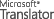 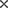 Original1. TîmplărieThe value of the offer price: dollar№CRT.Symbol rules and Code resourcesWorks and expensesU.M.According to data from the project amountThe amount of the estimate, u.s. dollarsThe amount of the estimate, u.s. dollars№CRT.Symbol rules and Code resourcesWorks and expensesU.M.According to data from the project amountUnit of measureincl. salaryTotalincl. salary11223344556671. Wood works1. Wood works11RpCO56ARpCO56ADisassembly: wooden carpentry (Windows.)Disassembly: wooden carpentry (Windows.)M2M286.7086.7022RpCO56ARpCO56ADisassembly: wooden carpentry (doors)Disassembly: wooden carpentry (doors)M2M29.509.5033CK26B K = 0.5CK26B K = 0.5Removing the Interior window sillsRemoving the Interior window sillsmm48.5048.5044RpCI42ARpCI42ARemoving exterior window sillsRemoving exterior window sillsmm84.5084.5055CK57BCK57BInstalling PVC Windows: with a surface gap over 2 m2, 5 rooms with metal core gr. 0.9 mm (see technical specification, tender documents)Installing PVC Windows: with a surface gap over 2 m2, 5 rooms with metal core gr. 0.9 mm (see technical specification, tender documents)M2M286.9086.9066CK25ACK25AExternal doors, made of plastic profiles, 5-Chamber profile with metal core 1.5 mm including armatures and accessories necessary for doors fitted in any kind of masonry construction height up to 35 m including, in a single frame, with a surface of up to 7 sq m including aluminum thresholdExternal doors, made of plastic profiles, 5-Chamber profile with metal core 1.5 mm including armatures and accessories necessary for doors fitted in any kind of masonry construction height up to 35 m including, in a single frame, with a surface of up to 7 sq m including aluminum thresholdM2M29.509.5077CK26ACK26AJamb mounted to the plastic Windows, b = 350 mmJamb mounted to the plastic Windows, b = 350 mmmm48.5048.5088CK26BCK26BSills fitted to Windows made of anti-corrosive protected b = 300 mm. 0.5 mmSills fitted to Windows made of anti-corrosive protected b = 300 mm. 0.5 mmmm84.5084.5099RpCJ06CRpCJ06CInterior plaster repair around the new frame bents, the doors and Windows, 2 cm thick, made with lime-cement mortar mark 25 T, straight, between 25-35 cm wide (237.7 Interior sills * 0.2 = 71.3 m2)Interior plaster repair around the new frame bents, the doors and Windows, 2 cm thick, made with lime-cement mortar mark 25 T, straight, between 25-35 cm wide (237.7 Interior sills * 0.2 = 71.3 m2)mm237.70237.701010CN53ACN53APriming surfaces of interior walls and ceilings Priming surfaces of interior walls and ceilings M2M271.3071.301111CF50BCF50BInterior plasters from 5 mm thick, made by hand, with the dry mixture on the basis of plaster, the walls/masonry, the mortar preparation manual.Interior plasters from 5 mm thick, made by hand, with the dry mixture on the basis of plaster, the walls/masonry, the mortar preparation manual.M2M271.3071.301212CF17CCF17CVarious works of glass fiber applied on the surface of precast elements b.c.a. sticking with Gilbert, including layer Various works of glass fiber applied on the surface of precast elements b.c.a. sticking with Gilbert, including layer M2M271.3071.301313CF57ACF57AApplication of cement based manual plaster "Eurofin" Gr. 1.0 mm for wall surfaces, columns and ceilingsApplication of cement based manual plaster "Eurofin" Gr. 1.0 mm for wall surfaces, columns and ceilingsM2M271.3071.301414CN53ACN53APriming surfaces of interior walls and ceilings Priming surfaces of interior walls and ceilings M2M271.3071.301515CN06ACN06APaint interior paint based on copolymers vinyl polymers in aqueous emulsion, in 2 layers on the existing Hawk handmade Paint interior paint based on copolymers vinyl polymers in aqueous emulsion, in 2 layers on the existing Hawk handmade M2M271.3071.301616IzD10AIzD10AAnticorrosive painting with brush mine and metal constructions confections with a layer of anticorrosive primer based lead and two coats of enamel chlorinated rubber based confections and metallic constructions, made of profiles with thickness from 8 mm to 12 mmAnticorrosive painting with brush mine and metal constructions confections with a layer of anticorrosive primer based lead and two coats of enamel chlorinated rubber based confections and metallic constructions, made of profiles with thickness from 8 mm to 12 mmtt0.900.90Total Producer.Total Producer.USDUSDUSDUSDUSDUSD2. The façade2. The façade1717RpCJ35ARpCJ35ADescribed by means of internal or external plaster to the walls or ceiling Described by means of internal or external plaster to the walls or ceiling M2M253.7053.701818RpCJ06B1RpCJ06B1Plaster repair around the new frame bents, the doors and Windows, 2 cm thick, , made with lime-cement mortar mark 25 T, straight, between 15-25 cm wide, outer sills (214.8 * 0.25 = 33.4 m2)Plaster repair around the new frame bents, the doors and Windows, 2 cm thick, , made with lime-cement mortar mark 25 T, straight, between 15-25 cm wide, outer sills (214.8 * 0.25 = 33.4 m2)mm214.80214.801919IzF55CIzF55CFront exterior walls of buildings with fine plaster on insulation (systems with rigid fixation), smooth wall surface: ceramic mineral wool Gr. 3 cm, density of 145kg kg/m3.Front exterior walls of buildings with fine plaster on insulation (systems with rigid fixation), smooth wall surface: ceramic mineral wool Gr. 3 cm, density of 145kg kg/m3.M2M2129.10129.102020IzF55AIzF55AHeat insulation of buildings with exterior renders fine on insulation (systems with rigid fixation), smooth wall surface: with EPS foam board thickness 10 cm, with the M25 it dips with mineral wool with a density of 145kg kg/m3, 10 cm thickHeat insulation of buildings with exterior renders fine on insulation (systems with rigid fixation), smooth wall surface: with EPS foam board thickness 10 cm, with the M25 it dips with mineral wool with a density of 145kg kg/m3, 10 cm thickM2M2687.80687.802121CN53ACN53APriming surfaces of interior walls and ceilings with deep insightPriming surfaces of interior walls and ceilings with deep insightM2M2687.80687.802222CN54BCN54BThe application of manual primer with quartz "Gleta" in a layer, the exterior walls The application of manual primer with quartz "Gleta" in a layer, the exterior walls M2M2816.90816.902323CF30ACF30AExterior plaster of 2-3 mm. thick, handmade, "TINC" wallsExterior plaster of 2-3 mm. thick, handmade, "TINC" wallsM2M2816.90816.902424CB14ACB14ATubular metal scaffolding to work on vertical surfaces at heights up to 30 m with immobilizing scaffolding 25 days (200 hours)Tubular metal scaffolding to work on vertical surfaces at heights up to 30 m with immobilizing scaffolding 25 days (200 hours)M2M2948.10948.102525TrI1AA02C3TrI1AA02C3Uploading material to the Group of heavy-in Bulgarian by throwing-on ramp or ground, in the auto category 3Uploading material to the Group of heavy-in Bulgarian by throwing-on ramp or ground, in the auto category 3tt3.003.002626TsI50A5TsI50A5Transportation of soil with dump truck 5 t at a distance of 5 km Transportation of soil with dump truck 5 t at a distance of 5 km tt3.003.00Total FaçadeTotal FaçadeUSDUSDUSDUSDUSDUSD3.-ended3.-ended2727RpCJ35ARpCJ35ADescribed by means of internal or external plasters socketDescribed by means of internal or external plasters socketM2M279.2079.202828CF15ACF15Aexterior and Interior plasters, made by hand, with cement mortar M 100-T 2 cm thick on average, with flat surfacesexterior and Interior plasters, made by hand, with cement mortar M 100-T 2 cm thick on average, with flat surfacesM2M279.2079.202929IzF55(B)IzF55(B)Heat insulation of buildings with exterior renders fine on insulation (systems with rigid fixation), smooth surface: XPS foam board, 100Heat insulation of buildings with exterior renders fine on insulation (systems with rigid fixation), smooth surface: XPS foam board, 100M2M2124.50124.503030CI21ACI21ALining the walls with ceramic tiles-400 x 400 granite: mm, SocketLining the walls with ceramic tiles-400 x 400 granite: mm, SocketM2M2131.20131.20Total SocketTotal SocketUSDUSDUSDUSDUSDUSD4. Pit light (3 PCs)4. Pit light (3 PCs)3131RpCJ35ARpCJ35ADescribed by means of internal or external plaster Described by means of internal or external plaster M2M272.9072.903232RpCK42CRpCK42CUnscrewing the cold tile floors, concrete Unscrewing the cold tile floors, concrete M2M215.9015.903333RpCI42BRpCI42BRemoving elements of roofing and roof-,Removing elements of roofing and roof-,M2M228.0028.003434RpCO56ARpCO56ADisassembly: wooden carpentry (existing housing)Disassembly: wooden carpentry (existing housing)M2M228.0028.003535CF15ACF15Aexterior and Interior plasters, made by hand, with cement mortar M 100-T 2 cm thick on average, with flat surfacesexterior and Interior plasters, made by hand, with cement mortar M 100-T 2 cm thick on average, with flat surfacesM2M279.2079.203636CF50BCF50BInterior plasters from 5 mm thick, made by hand, with the dry mixture on the basis of plaster, to walls and masonry, the mortar preparation manual.Interior plasters from 5 mm thick, made by hand, with the dry mixture on the basis of plaster, to walls and masonry, the mortar preparation manual.M2M272.9072.903737CN53ACN53APriming surfaces of interior walls and ceilings with deep insightPriming surfaces of interior walls and ceilings with deep insightM2M272.9072.903838CN06ACN06APaint interior paint based on copolymers vinyl polymers in aqueous emulsion, in 2 layers on the existing Hawk handmade Paint interior paint based on copolymers vinyl polymers in aqueous emulsion, in 2 layers on the existing Hawk handmade M2M272.9072.903939CG01ACG01ALayer support floors run from cement mortar M 100-T 3 cm thick with fine girl Layer support floors run from cement mortar M 100-T 3 cm thick with fine girl M2M226.7026.704040CG17DCG17DHardwood floors Tile ceramic floor tiles 300x300mm, incl. support layer of plaster, adhesive coating: > 16 m2 Hardwood floors Tile ceramic floor tiles 300x300mm, incl. support layer of plaster, adhesive coating: > 16 m2 M2M226.7026.704141CL08ACL08AMetal items (poles, beams, trusses) ready made, shipped fully assembled, fitted, lightweight structure constructionMetal items (poles, beams, trusses) ready made, shipped fully assembled, fitted, lightweight structure constructiontt0.360.364242IzD10AIzD10AAnticorrosive painting with brush mine and metal constructions confections with a layer of anticorrosive primer based lead and two coats of enamel chlorinated rubber based confections and metallic constructions, made of profiles with thickness from 8 mm to 12 mmAnticorrosive painting with brush mine and metal constructions confections with a layer of anticorrosive primer based lead and two coats of enamel chlorinated rubber based confections and metallic constructions, made of profiles with thickness from 8 mm to 12 mmtt0.360.364343CE30A1CE30A1Space industry covers them wooden boards, etc., type from rough plywood underlayment δ = 24 mm, the ordinary, the construction space domes and spiresSpace industry covers them wooden boards, etc., type from rough plywood underlayment δ = 24 mm, the ordinary, the construction space domes and spiresM2M228.0028.004444CE07ACE07ARoofing tile sheet (type Profnastil) for roof thickness of sheath to min. 0.5 mmRoofing tile sheet (type Profnastil) for roof thickness of sheath to min. 0.5 mmM2M228.0028.004545CE40ACE40AMounting beam skeleton elements (bars) with antiseptic treatmentMounting beam skeleton elements (bars) with antiseptic treatmentM3M30.730.734646CK18CCK18CMounting plate 50x50mm, anti-corrosive protected (Note: it will include inserts for fixing 3 PCs/m)Mounting plate 50x50mm, anti-corrosive protected (Note: it will include inserts for fixing 3 PCs/m)mm35.8435.844747TrI1AA02C3TrI1AA02C3Uploading material to the Group of heavy-in Bulgarian by throwing-on ramp or ground, in the auto category 3Uploading material to the Group of heavy-in Bulgarian by throwing-on ramp or ground, in the auto category 3tt4.504.504848TsI50A5TsI50A5Transportation of soil with dump truck 5 t at a distance of 5 km Transportation of soil with dump truck 5 t at a distance of 5 km tt7.207.20Total light dumpTotal light dumpUSDUSDUSDUSDUSDUSD5. Entry to the basement (2 PCs)5. Entry to the basement (2 PCs)4949RpCJ35ARpCJ35ADescribed by means of internal or external plaster Described by means of internal or external plaster M2M258.58.5050RpCK42CRpCK42CUnscrewing the cold concrete floor tile Unscrewing the cold concrete floor tile M2M215.315.35151RpCI42BRpCI42BRemoving elements of roofing and roof-,Removing elements of roofing and roof-,M2M214.914.95252RpCO56ARpCO56ADisassembly: wooden carpentry (existing housing)Disassembly: wooden carpentry (existing housing)M2M214.914.95353CF15ACF15Aexterior and Interior plasters, made by hand, with cement mortar M 100-T 2 cm thick on average, with flat surfacesexterior and Interior plasters, made by hand, with cement mortar M 100-T 2 cm thick on average, with flat surfacesM2M258.58.5454CF50BCF50BInterior plasters from 5 mm thick, made by hand, with the dry mixture on the basis of plaster, the walls/masonry, the mortar preparation manual.Interior plasters from 5 mm thick, made by hand, with the dry mixture on the basis of plaster, the walls/masonry, the mortar preparation manual.M2M258.58.5555CN53ACN53APriming surfaces of interior walls and ceilings with deep insightPriming surfaces of interior walls and ceilings with deep insightM2M258.58.5656CN06ACN06APaint interior paint based on copolymers vinyl polymers in aqueous emulsion, in 2 layers on the existing Hawk handmade Paint interior paint based on copolymers vinyl polymers in aqueous emulsion, in 2 layers on the existing Hawk handmade M2M258.58.5757CG01ACG01ALayer support floors run from cement mortar M 100-T 3 cm gr Layer support floors run from cement mortar M 100-T 3 cm gr M2M215.315.35858CG17DCG17DHardwood floors Tile ceramic floor tiles 300x300mm, incl. support layer of plaster, adhesive coating: > 16 m2Hardwood floors Tile ceramic floor tiles 300x300mm, incl. support layer of plaster, adhesive coating: > 16 m2M2M215.315.35959CL08ACL08AMetal items (poles, beams, trusses) ready made, shipped fully assembled, fitted, lightweight structure constructionMetal items (poles, beams, trusses) ready made, shipped fully assembled, fitted, lightweight structure constructiontt0.360.366060IzD10AIzD10AAnticorrosive painting with brush mine and metal constructions confections with a layer of anticorrosive primer based lead and two coats of enamel chlorinated rubber based confections and metallic constructions, made of profiles with thickness from 8 mm to 12 mmAnticorrosive painting with brush mine and metal constructions confections with a layer of anticorrosive primer based lead and two coats of enamel chlorinated rubber based confections and metallic constructions, made of profiles with thickness from 8 mm to 12 mmtt0.360.366161CE30A1CE30A1shingle tiles covers them from the tile, the tile guy, etc., from underlayment rough softwood δ = 24 mm, the ordinary, the construction space domes and spiresshingle tiles covers them from the tile, the tile guy, etc., from underlayment rough softwood δ = 24 mm, the ordinary, the construction space domes and spiresM2M214.914.96262CE07ACE07ARoofing tile sheet (type Profnastil) for roof thickness of sheath to min. 0.5 mmRoofing tile sheet (type Profnastil) for roof thickness of sheath to min. 0.5 mmM2M214.914.96363CE40ACE40AMounting beam skeleton elements (bars) with antiseptic treatmentMounting beam skeleton elements (bars) with antiseptic treatmentM3M30.620.626464CK18CCK18CMounting 50x50mm, made of corrosion protected steel sheet (Note: it will include inserts for fixing 3 PCs/m)Mounting 50x50mm, made of corrosion protected steel sheet (Note: it will include inserts for fixing 3 PCs/m)mm30.7230.726565TrI1AA02C3TrI1AA02C3Uploading material to the Group of heavy-in Bulgarian by throwing-on ramp or ground, in the auto category 3Uploading material to the Group of heavy-in Bulgarian by throwing-on ramp or ground, in the auto category 3tt4.24.26666TsI50A5TsI50A5Transportation of soil with dump truck 5 t at a distance of 5 km Transportation of soil with dump truck 5 t at a distance of 5 km tt6.726.72Total Entries in the footerTotal Entries in the footerUSDUSDUSDUSDUSDUSD6. drain System6. drain System6767RpCI42ARpCI42ARemoving items from the roof-gutters, downspouts, sills, Cook, etc.Removing items from the roof-gutters, downspouts, sills, Cook, etc.mm96.0096.006868CE22ACE22ARainwater systems type brass plated corrosion protected d = 80 mm (without clamp material only)Rainwater systems type brass plated corrosion protected d = 80 mm (without clamp material only)mm80.0080.006969CE22ACE22ARainwater systems type brass plated corrosion protected (material)Rainwater systems type brass plated corrosion protected (material)mm33.0033.00Total System leakageTotal System leakageUSDUSDUSDUSDUSDUSD7. Tyrone 7. Tyrone 7070RpCK42CRpCK42CUnscrewing the cold tile floors concrete (pereul)Unscrewing the cold tile floors concrete (pereul)M2M2124.40124.407171TsC54BTsC54BThe Foundation layer of stone brokenThe Foundation layer of stone brokenM3M312.4412.447272CC03ACC03AMesh mounting heights less than or equal to 35 m, walls and slabs, weighing the nets up to 3 kg/m2Mesh mounting heights less than or equal to 35 m, walls and slabs, weighing the nets up to 3 kg/m2kgkg232.63232.637373CB01ACB01AFormwork, from floor underlayment, for pouring concrete prefabricated elements of between (floors, beams and slabs)  Formwork, from floor underlayment, for pouring concrete prefabricated elements of between (floors, beams and slabs)  M2M212.4412.447474CA04A4CA04A4Poured concrete slabs, beams, Poles, manual preparation and pouring with concrete means classic C class 10/8 (Bc 10/B 150), at heights of up to 35 m includingPoured concrete slabs, beams, Poles, manual preparation and pouring with concrete means classic C class 10/8 (Bc 10/B 150), at heights of up to 35 m includingM3M312.4412.447575TrI1AA02C3TrI1AA02C3Uploading material to the Group of heavy-in Bulgarian by throwing-on ramp or ground, in the auto category 3Uploading material to the Group of heavy-in Bulgarian by throwing-on ramp or ground, in the auto category 3tt20.0020.007676TsI50A5TsI50A5Transportation of soil with dump truck 5 t at a distance of 5 km Transportation of soil with dump truck 5 t at a distance of 5 km tt20.0020.00Total PitchingTotal PitchingUSDUSDUSDUSDUSDUSDTotal Total USDUSDUSDUSDUSDUSDTotal direct expenditureTotal direct expenditureUSDUSDUSDUSDUSDUSDSocial fund and medicineSocial fund and medicine%%%%%%TransportationTransportation%%%%%%StorageStorage%%%%%%TotalTotalOverhead expensesOverhead expenses%%%%%%TotalTotalBenefit estimateBenefit estimate%%%%%%Total block without VAT: USDTotal block without VAT: USDTotal block without VAT: USDTotal block without VAT: USDTotal block without VAT: USDTotal block without VAT: USDTotal block without VAT: USDTotal block without VAT: USDTotal block without VAT: USDBidder  (function , signature, name, surname)                                                                                                 The value of the offer price: dollar№CRT.Symbol rules and Code resourcesWorks and expensesU.M.According to data from the project amountThe amount of the estimate, u.s. dollarsThe amount of the estimate, u.s. dollars№CRT.Symbol rules and Code resourcesWorks and expensesU.M.According to data from the project amountUnit of measureincl. salaryTotalincl. salary11223344556671. Producer.1. Producer.11RpCO56ARpCO56ADisassembly: wooden carpentry (Windows.)Disassembly: wooden carpentry (Windows.)M2M2170.50170.5022RpCO56ARpCO56ADisassembly: wooden carpentry (doors)Disassembly: wooden carpentry (doors)M2M25.305.3033CK26B K = 0.5CK26B K = 0.5Removing the Interior window sillsRemoving the Interior window sillsmm95.4095.4044RpCI42ARpCI42ARemoving exterior window sillsRemoving exterior window sillsmm95.4095.4055CK57BCK57BInstalling PVC Windows: with a surface gap over 2 m2, 5 rooms with metal core gr. 0.9 mm (see technical specification, tender documents)Installing PVC Windows: with a surface gap over 2 m2, 5 rooms with metal core gr. 0.9 mm (see technical specification, tender documents)M2M2170.50170.5066CK25ACK25AExternal doors, made of plastic profiles, 5-Chamber profile with metal core 1.5 mm including armatures and accessories necessary for doors fitted in any kind of masonry construction height up to 35 m including, in a single frame, with a surface of up to 7 sq m including aluminum thresholdExternal doors, made of plastic profiles, 5-Chamber profile with metal core 1.5 mm including armatures and accessories necessary for doors fitted in any kind of masonry construction height up to 35 m including, in a single frame, with a surface of up to 7 sq m including aluminum thresholdM2M25.305.3077CK26ACK26AJamb mounted to the plastic Windows, b = 350 mmJamb mounted to the plastic Windows, b = 350 mmmm95.4095.4088CK26BCK26BSills fitted to Windows made of anti-corrosive protected b = 300 mm. 0.5 mmSills fitted to Windows made of anti-corrosive protected b = 300 mm. 0.5 mmmm95.4095.4099RpCJ06CRpCJ06CInterior plaster repair around the new frame bents, the doors and Windows, 2 cm thick, , made with lime-cement mortar mark 25 T, straight, between 25-35 cm width (Interior sills 418.7 * 0.2 = 125.6 m2)Interior plaster repair around the new frame bents, the doors and Windows, 2 cm thick, , made with lime-cement mortar mark 25 T, straight, between 25-35 cm width (Interior sills 418.7 * 0.2 = 125.6 m2)mm418.70418.701010CN53ACN53APriming surfaces of interior walls and ceilings Priming surfaces of interior walls and ceilings M2M2125.60125.601111CF50BCF50BInterior plasters from 5 mm thick, made by hand, with the dry mixture on the basis of plaster, to walls and separating walls, preparation.Interior plasters from 5 mm thick, made by hand, with the dry mixture on the basis of plaster, to walls and separating walls, preparation.M2M2125.60125.601212CF17CCF17CVarious works of glass fiber applied on the surface of precast elements b.c.a. sticking with GilbertVarious works of glass fiber applied on the surface of precast elements b.c.a. sticking with GilbertM2M2125.60125.601313CF57ACF57AApplication of cement based manual plaster "Eurofin" 1.0 mm thickness on surfaces of walls, columns, ceilingsApplication of cement based manual plaster "Eurofin" 1.0 mm thickness on surfaces of walls, columns, ceilingsM2M2125.60125.601414CN53ACN53APriming surfaces of interior walls and ceilings Priming surfaces of interior walls and ceilings M2M2125.60125.601515CN06ACN06APaint interior paint based on copolymers vinyl polymers in aqueous emulsion applied in 2 coats on the skim, handloom Paint interior paint based on copolymers vinyl polymers in aqueous emulsion applied in 2 coats on the skim, handloom M2M2125.60125.601616RpCJ06B1RpCJ06B1Repairs of plasters exterior around the new frame bents, the doors and Windows, 2 cm thick, driscuite, made with lime-cement mortar mark 25 T, spaletii straight, between 15-25 cm wide, outer sills (367.6 * 0.25 = 91.9 m2)Repairs of plasters exterior around the new frame bents, the doors and Windows, 2 cm thick, driscuite, made with lime-cement mortar mark 25 T, spaletii straight, between 15-25 cm wide, outer sills (367.6 * 0.25 = 91.9 m2)mm367.60367.601717CF50BCF50BInterior Plasters from 5 mm thick, made by hand, with the dry mixture on the basis of cement at walls and separating walls, manual preparationInterior Plasters from 5 mm thick, made by hand, with the dry mixture on the basis of cement at walls and separating walls, manual preparationM2M291.9091.901818CN53ACN53APriming surfaces of interior walls and ceilings Priming surfaces of interior walls and ceilings M2M291.9091.901919CF57ACF57AApplication of cement based manual plaster "Eurofin" 1.0 mm thickness on surfaces of walls, columns, ceilingsApplication of cement based manual plaster "Eurofin" 1.0 mm thickness on surfaces of walls, columns, ceilingsM2M291.9091.902020CN06ACN06APaint interior paint based on copolymers vinyl polymers in aqueous emulsion, in 2 layers on the existing Hawk handmade Paint interior paint based on copolymers vinyl polymers in aqueous emulsion, in 2 layers on the existing Hawk handmade M2M291.9091.90Total Producer.Total Producer.USDUSDUSDUSDUSDUSDTotal direct expenditureTotal direct expenditureUSDUSDUSDUSDUSDUSDSocial fund and medicineSocial fund and medicine%%%%%%TransportationTransportation%%%%%%StorageStorage%%%%%%TotalTotalOverhead expensesOverhead expenses%%%%%%TotalTotalBenefit estimateBenefit estimate%%%%%%Total Block B without VAT: USDTotal Block B without VAT: USDTotal Block B without VAT: USDTotal Block B without VAT: USDTotal Block B without VAT: USDTotal Block B without VAT: USDTotal Block B without VAT: USDTotal Block B without VAT: USDTotal Block B without VAT: USDBidder  (function , signature, name, surname)                                                                                                 The value of the offer price: dollar№CRT.Symbol rules and Code resourcesWorks and expensesU.M.According to data from the project amountThe amount of the estimate, u.s. dollarsThe amount of the estimate, u.s. dollars№CRT.Symbol rules and Code resourcesWorks and expensesU.M.According to data from the project amountUnit of measureincl. salaryTotalincl. salary11223344556671. Producer.1. Producer.11RpCO56ARpCO56ADisassembly: wooden carpentry (Windows.)Disassembly: wooden carpentry (Windows.)M2M252.5052.5022RpCO56ARpCO56ADisassembly: wooden carpentry (doors)Disassembly: wooden carpentry (doors)M2M28.508.5033CK26B K = 0.5CK26B K = 0.5Removing the Interior window sillsRemoving the Interior window sillsmm29.1029.1044RpCI42ARpCI42ARemoving exterior window sillsRemoving exterior window sillsmm34.7034.7055CK57BCK57BInstalling PVC Windows: with a surface gap over 2 m2, 5 rooms with metal core gr. 0.9 mm (see technical specification, tender documents)Installing PVC Windows: with a surface gap over 2 m2, 5 rooms with metal core gr. 0.9 mm (see technical specification, tender documents)M2M252.5052.5066CK25ACK25AExternal doors, made of plastic profiles, 5-Chamber profile with metal core 1.5 mm including armatures and accessories necessary for doors fitted in any kind of masonry construction height up to 35 m including, in a single frame, with a surface of up to 7 sq m including aluminum thresholdExternal doors, made of plastic profiles, 5-Chamber profile with metal core 1.5 mm including armatures and accessories necessary for doors fitted in any kind of masonry construction height up to 35 m including, in a single frame, with a surface of up to 7 sq m including aluminum thresholdM2M28.508.5077CK26ACK26AJamb mounted to the plastic Windows, b = 350 mmJamb mounted to the plastic Windows, b = 350 mmmm29.1029.1088CK26BCK26BSills fitted to Windows made of anti-corrosive protected b = 300 mm. 0.5 mmSills fitted to Windows made of anti-corrosive protected b = 300 mm. 0.5 mmmm34.7034.7099RpCJ06CRpCJ06CInterior plaster repair around the new frame bents, the doors and Windows, 2 cm thick, , made with lime-cement mortar mark 25 T, straight, between 25-35 cm wide (237.7 Interior sills * 0.2 = 71.3 m2)Interior plaster repair around the new frame bents, the doors and Windows, 2 cm thick, , made with lime-cement mortar mark 25 T, straight, between 25-35 cm wide (237.7 Interior sills * 0.2 = 71.3 m2)mm113.00113.001010CN53ACN53APriming surfaces of interior walls and ceilings Priming surfaces of interior walls and ceilings M2M233.9033.901111CF50BCF50BInterior plasters from 5 mm thick, made by hand, with the dry mixture on the basis of plaster, the walls/masonry, the mortar preparation manual.Interior plasters from 5 mm thick, made by hand, with the dry mixture on the basis of plaster, the walls/masonry, the mortar preparation manual.M2M233.9033.901212CF17CCF17CVarious works of glass fiber applied on the surface of precast elements b.c.a. sticking with Gilbert, including layer Various works of glass fiber applied on the surface of precast elements b.c.a. sticking with Gilbert, including layer M2M233.9033.901313CF57ACF57AApplication of cement based manual plaster "Eurofin" Gr. 1.0 mm for wall surfaces, columns and ceilingsApplication of cement based manual plaster "Eurofin" Gr. 1.0 mm for wall surfaces, columns and ceilingsM2M233.9033.901414CN53ACN53APriming surfaces of interior walls and ceilings Priming surfaces of interior walls and ceilings M2M233.9033.901515CN06ACN06APaint interior paint based on copolymers vinyl polymers in aqueous emulsion, in 2 layers on the existing Hawk handmade Paint interior paint based on copolymers vinyl polymers in aqueous emulsion, in 2 layers on the existing Hawk handmade M2M233.9033.90Total Producer.Total Producer.USDUSDUSDUSDUSDUSD2. The façade2. The façade1616RpCJ06B1RpCJ06B1Interior plaster repair around the new frame bents, the doors and Windows, 2 cm thick, driscuite, made with lime-cement mortar mark 25 T, spaletii straight, between 15-25 cm wide, outer sills (140.8 * 0.25 = 21.9 m2)Interior plaster repair around the new frame bents, the doors and Windows, 2 cm thick, driscuite, made with lime-cement mortar mark 25 T, spaletii straight, between 15-25 cm wide, outer sills (140.8 * 0.25 = 21.9 m2)mm140.80140.801717IzF55CIzF55CFront exterior walls of buildings with fine plaster on insulation (systems with rigid fixation of the termoizolantului), smooth wall surface: ceramic mineral wool Gr. 3 cm with a density of 145kg kg/m3,Front exterior walls of buildings with fine plaster on insulation (systems with rigid fixation of the termoizolantului), smooth wall surface: ceramic mineral wool Gr. 3 cm with a density of 145kg kg/m3,M2M235.2035.201818IzF55AIzF55AHeat insulation of buildings with exterior renders fine on insulation (systems with rigid fixation), smooth wall surface: with EPS foam board thickness 10 cm, with the M25 it dips with mineral wool with a density of 145kg kg/m3, 10 cm thickHeat insulation of buildings with exterior renders fine on insulation (systems with rigid fixation), smooth wall surface: with EPS foam board thickness 10 cm, with the M25 it dips with mineral wool with a density of 145kg kg/m3, 10 cm thickM2M2279.70279.701919CN53ACN53APriming surfaces of interior walls and ceilings with deep insightPriming surfaces of interior walls and ceilings with deep insightM2M2314.90314.902020CN54BCN54BThe application of manual primer with quartz "Gleta" 1 layer at the outside walls to facades The application of manual primer with quartz "Gleta" 1 layer at the outside walls to facades M2M2314.90314.902121CF30ACF30AExterior Plaster of 2-3 mm. thick, handmade. "TINC" peret iExterior Plaster of 2-3 mm. thick, handmade. "TINC" peret iM2M2314.90314.902222CB14ACB14ATubular metal scaffolding to work on vertical surfaces at heights up to 30 m incl. grounding scaffolding 25 days (200 hours)Tubular metal scaffolding to work on vertical surfaces at heights up to 30 m incl. grounding scaffolding 25 days (200 hours)M2M2314.90314.90Total FaçadeTotal FaçadeUSDUSDUSDUSDUSDUSD3.-ended3.-ended2323RpCJ35ARpCJ35ADescribed by means of internal or external plasters socketDescribed by means of internal or external plasters socketM2M220.7020.702424CF15ACF15Aexterior and Interior plasters, made by hand, with cement mortar M 100-T 2 cm thick on average, with flat surfacesexterior and Interior plasters, made by hand, with cement mortar M 100-T 2 cm thick on average, with flat surfacesM2M220.7020.702525IzF55(B)IzF55(B)Heat insulation of buildings with exterior renders fine on insulation (systems with rigid fixation), smooth surface: XPS foam board, 100Heat insulation of buildings with exterior renders fine on insulation (systems with rigid fixation), smooth surface: XPS foam board, 100M2M241.6041.602626CI21ACI21ALining the walls with ceramic tiles-400 x 400 granite: mm, SocketLining the walls with ceramic tiles-400 x 400 granite: mm, SocketM2M243.8043.80Total SocketTotal SocketUSDUSDUSDUSDUSDUSD4. Parapet4. Parapet2727RpCI22FRpCI22FWindow sills and shelves from galvanized, mounted on brick masonry or concrete, on a layer of bitumen or impaslitura of glass fiber bituminous at the existing buildings, sheet 0.5 mm thick, with a width between 80 and 100 deployed cm , within in the lock. Window sills and shelves from galvanized, mounted on brick masonry or concrete, on a layer of bitumen or impaslitura of glass fiber bituminous at the existing buildings, sheet 0.5 mm thick, with a width between 80 and 100 deployed cm , within in the lock. mm75.6075.60Total RailingTotal RailingUSDUSDUSDUSDUSDUSD5. Entry to the basement (1 piece)5. Entry to the basement (1 piece)2828RpCJ35ARpCJ35ADescribed by means of internal or external plaster Described by means of internal or external plaster M2M229.3029.302929RpCK42CRpCK42CUnscrewing the cold concrete floor tile Unscrewing the cold concrete floor tile M2M211.3011.303030RpCI42BRpCI42BRemoving elements of roofing and roof-,Removing elements of roofing and roof-,M2M212.0012.003131RpCO56ARpCO56ADisassembly: wooden carpentry (existing housing)Disassembly: wooden carpentry (existing housing)M2M212.0012.003232CF15ACF15Aexterior and Interior plasters, made by hand, with cement mortar M 100-T 2 cm thick on average, with flat surfacesexterior and Interior plasters, made by hand, with cement mortar M 100-T 2 cm thick on average, with flat surfacesM2M229.3029.303333CF50BCF50BInterior plasters from 5 mm thick, made by hand, with the dry mixture on the basis of plaster, to walls and separating walls, manual preparation Interior plasters from 5 mm thick, made by hand, with the dry mixture on the basis of plaster, to walls and separating walls, manual preparation M2M229.3029.303434CN53ACN53APriming surfaces of interior walls and ceilings with deep insightPriming surfaces of interior walls and ceilings with deep insightM2M229.3029.303535CN06ACN06APaint interior paint based on copolymers vinyl polymers in aqueous emulsion, in 2 layers on the existing Hawk handmade Paint interior paint based on copolymers vinyl polymers in aqueous emulsion, in 2 layers on the existing Hawk handmade M2M229.3029.303636CG01ACG01ALayer support floors run from cement mortar M 100-T 3 cm thick Layer support floors run from cement mortar M 100-T 3 cm thick M2M211.3011.303737CC03ACC03AMesh mounting heights less than or equal to 35 m, walls and slabs, weighing the nets up to 3 kg/m2Mesh mounting heights less than or equal to 35 m, walls and slabs, weighing the nets up to 3 kg/m2kgkg21.1321.133838CG17DCG17DHardwood floors Tile ceramic floor tiles 300x300mm, including adhesive layer of plaster, support surfaces: ≤ 16 m2 Hardwood floors Tile ceramic floor tiles 300x300mm, including adhesive layer of plaster, support surfaces: ≤ 16 m2 M2M211.3011.303939CL08ACL08AMetal items (poles, beams, trusses) ready made, shipped fully assembled, fitted, lightweight structure constructionMetal items (poles, beams, trusses) ready made, shipped fully assembled, fitted, lightweight structure constructiontt0.180.184040IzD10AIzD10AAnticorrosive painting with brush mine and metal constructions confections with a layer of anticorrosive primer based lead and two coats of enamel chlorinated rubber based confections and metallic constructions, made of profiles with thickness from 8 mm to 12 mmAnticorrosive painting with brush mine and metal constructions confections with a layer of anticorrosive primer based lead and two coats of enamel chlorinated rubber based confections and metallic constructions, made of profiles with thickness from 8 mm to 12 mmtt0.180.184141CE30A1CE30A1covers them or shingle tiles from the tile, the tile guy, etc., from underlayment rough softwood (24 mm), the usual building, space domes and spires atcovers them or shingle tiles from the tile, the tile guy, etc., from underlayment rough softwood (24 mm), the usual building, space domes and spires atM2M212.0012.004242CE07ACE07ARoofing tile sheet (type Profnastil) for roof thickness of sheath to min. 0.5 mmRoofing tile sheet (type Profnastil) for roof thickness of sheath to min. 0.5 mmM2M212.0012.004343CE40ACE40AMounting beam skeleton elements (bars) with antiseptic treatmentMounting beam skeleton elements (bars) with antiseptic treatmentM3M30.310.314444CK18CCK18CMounting 50x50mm, made of corrosion protected steel sheet (Note: it will include inserts for fixing 3 PCs/m)Mounting 50x50mm, made of corrosion protected steel sheet (Note: it will include inserts for fixing 3 PCs/m)mm15.3615.364545TrI1AA02C3TrI1AA02C3Uploading material to the Group of heavy-in Bulgarian by throwing-on ramp or ground, in the auto category 3Uploading material to the Group of heavy-in Bulgarian by throwing-on ramp or ground, in the auto category 3tt2.032.034646TsI50A5TsI50A5Transportation of soil with dump truck 5 t at a distance of 5 km Transportation of soil with dump truck 5 t at a distance of 5 km tt3.253.25Total Entrance in basementTotal Entrance in basementUSDUSDUSDUSDUSDUSD6. Thresholds6. Thresholds4747RpCK42CRpCK42CDisposal of concrete tile floor thresholdDisposal of concrete tile floor thresholdM2M215.8015.804848CC03ACC03AMesh mounting heights less than or equal to 35 m, walls and slabs, weighing the nets up to 3 kg/m2Mesh mounting heights less than or equal to 35 m, walls and slabs, weighing the nets up to 3 kg/m2kgkg20.1020.104949CG01A K = 2CG01A K = 2Layer support floors run from cement mortar M 100-T 6 cm thick Layer support floors run from cement mortar M 100-T 6 cm thick M2M210.8010.805050CF15ACF15Aexterior and Interior plasters, made by hand, with cement mortar M 100-T 2 cm thick on average, with flat surfacesexterior and Interior plasters, made by hand, with cement mortar M 100-T 2 cm thick on average, with flat surfacesM2M25.005.005151CI21ACI21ALining the walls with ceramic tiles-granite: dimensions up to 400 x 400 mm Lining the walls with ceramic tiles-granite: dimensions up to 400 x 400 mm M2M215.8015.805252RpCP44BRpCP44BRemoving of metallic constructions without recovery of materialsRemoving of metallic constructions without recovery of materialskgkg50.0050.005353CL17BCL17BVarious metal, mounted seemingly: railingVarious metal, mounted seemingly: railingkgkg70.0070.005454RCsB28CRCsB28CDemolition of the old concrete with reinforced concrete in the foundations, walls, Poles, etc.Demolition of the old concrete with reinforced concrete in the foundations, walls, Poles, etc.M3M32.002.005555TsC54BTsC54BThe Foundation layer of stone brokenThe Foundation layer of stone brokenM3M32.002.005656CA04A4CA04A4Poured concrete slabs, beams, Poles, manual preparation and pouring with concrete means classic C class 10/8 (Bc 10/B 150), at heights of up to 35 m includingPoured concrete slabs, beams, Poles, manual preparation and pouring with concrete means classic C class 10/8 (Bc 10/B 150), at heights of up to 35 m includingM3M32.002.005757TrI1AA02C3TrI1AA02C3Uploading material to the Group of heavy-in Bulgarian by throwing-on ramp or ground, in the auto category 3Uploading material to the Group of heavy-in Bulgarian by throwing-on ramp or ground, in the auto category 3tt4.404.405858TsI50A5TsI50A5Transportation of soil with dump truck 5 t at a distance of 5 km Transportation of soil with dump truck 5 t at a distance of 5 km tt4.404.40Total ThresholdsTotal ThresholdsUSDUSDUSDUSDUSDUSD7. Tyrone 7. Tyrone 5959RpCK42CRpCK42CUnscrewing the cold tile floors concrete ()Unscrewing the cold tile floors concrete ()M2M279.7079.706060TsC54BTsC54BThe Foundation layer of stone brokenThe Foundation layer of stone brokenM3M37.977.976161CC03ACC03AMesh mounting heights less than or equal to 35 m, walls and slabs, weighing the nets up to 3 kg/m2Mesh mounting heights less than or equal to 35 m, walls and slabs, weighing the nets up to 3 kg/m2kgkg148.24148.246262CB01ACB01AFormwork, from floor underlayment, for pouring concrete prefabricated elements of between (floors, beams and slabs) Formwork, from floor underlayment, for pouring concrete prefabricated elements of between (floors, beams and slabs) M2M27.977.976363CA04A4CA04A4Poured concrete slabs, beams, Poles, manual preparation and pouring with concrete means classic C class 10/8 (Bc 10/B 150), at heights of up to 35 m includingPoured concrete slabs, beams, Poles, manual preparation and pouring with concrete means classic C class 10/8 (Bc 10/B 150), at heights of up to 35 m includingM3M37.977.976464TrI1AA02C3TrI1AA02C3Uploading material to the Group of heavy-in Bulgarian by throwing-on ramp or ground, in the auto category 3Uploading material to the Group of heavy-in Bulgarian by throwing-on ramp or ground, in the auto category 3tt12.6412.646565TsI50A5TsI50A5Transportation of soil with dump truck 5 t at a distance of 5 km Transportation of soil with dump truck 5 t at a distance of 5 km tt12.6412.64Total PitchingTotal PitchingUSDUSDUSDUSDUSDUSDTotal Total USDUSDUSDUSDUSDUSDTotal direct expenditureTotal direct expenditureUSDUSDUSDUSDUSDUSDSocial fund and medicineSocial fund and medicine%%%%%%TransportationTransportation%%%%%%StorageStorage%%%%%%TotalTotalOverhead expensesOverhead expenses%%%%%%TotalTotalBenefit estimateBenefit estimate%%%%%%Total Block C without VAT: USDTotal Block C without VAT: USDTotal Block C without VAT: USDTotal Block C without VAT: USDTotal Block C without VAT: USDTotal Block C without VAT: USDTotal Block C without VAT: USDTotal Block C without VAT: USDTotal Block C without VAT: USDBidder  (function , signature, name, surname)                                                                                                 The value of the offer price: dollar№CRT.Symbol rules and Code resourcesWorks and expensesU.M.According to data from the project amountThe amount of the estimate, u.s. dollarsThe amount of the estimate, u.s. dollars№CRT.Symbol rules and Code resourcesWorks and expensesU.M.According to data from the project amountUnit of measureincl. salaryTotalincl. salary11223344556671. Producer.1. Producer.11RpCO56ARpCO56ADisassembly: wooden carpentry (Windows.)Disassembly: wooden carpentry (Windows.)M2M211.5011.5022CK26B K = 0.5CK26B K = 0.5Removing the Interior window sillsRemoving the Interior window sillsmm6.806.8033RpCI42ARpCI42ARemoving exterior window sillsRemoving exterior window sillsmm6.806.8044CK57BCK57BInstalling PVC Windows: with a surface gap over 2 m2, 5 rooms with metal core gr. 0.9 mm (see technical specification)Installing PVC Windows: with a surface gap over 2 m2, 5 rooms with metal core gr. 0.9 mm (see technical specification)M2M211.5011.5055CK26ACK26AJamb mounted to the plastic Windows, b = 350 mJamb mounted to the plastic Windows, b = 350 mmm6.806.8066CK26BCK26BSills fitted to Windows made of anti-corrosive protected b = 300 mm min. thickness 0.5 mmSills fitted to Windows made of anti-corrosive protected b = 300 mm min. thickness 0.5 mmmm6.806.8077RpCJ06CRpCJ06CInterior plaster repair around the new frame bents, the doors and Windows, 2 cm thick, driscuite, made with lime-cement mortar mark 25 T, spaletii straight, between 25-35 cm width (Interior sills 32 * 0.2 = 6.0 m2)Interior plaster repair around the new frame bents, the doors and Windows, 2 cm thick, driscuite, made with lime-cement mortar mark 25 T, spaletii straight, between 25-35 cm width (Interior sills 32 * 0.2 = 6.0 m2)mm32.0032.0088CN53ACN53APriming surfaces of interior walls and ceilings Priming surfaces of interior walls and ceilings M2M29.609.6099CF50BCF50BInterior plasters from 5 mm thick, made by hand, with the dry mixture on the basis of plaster, to walls and masonry, the mortar preparation manual.Interior plasters from 5 mm thick, made by hand, with the dry mixture on the basis of plaster, to walls and masonry, the mortar preparation manual.M2M29.609.601010CF17CCF17CVarious works of glass fiber applied on the surface of precast elements b.c.a. sticking with Gilbert, including layer Various works of glass fiber applied on the surface of precast elements b.c.a. sticking with Gilbert, including layer M2M29.609.601111CF57ACF57AApplication of cement based manual plaster "Eurofin" 1.0 mm thickness on surfaces of walls, columns and ceilingsApplication of cement based manual plaster "Eurofin" 1.0 mm thickness on surfaces of walls, columns and ceilingsM2M29.609.601212CN53ACN53APriming surfaces of interior walls and ceilings Priming surfaces of interior walls and ceilings M2M29.609.601313CN06ACN06APaint interior paint based on copolymers vinyl polymers in aqueous emulsion applied in 2 coats on the skim, handloom Paint interior paint based on copolymers vinyl polymers in aqueous emulsion applied in 2 coats on the skim, handloom M2M29.609.60Total Producer.Total Producer.USDUSDUSDUSDUSDUSD2. The façade2. The façade1414RpCJ35ARpCJ35ADescribed by means of internal or external plaster Described by means of internal or external plaster M2M254.5054.501515CF15ACF15Aexterior and Interior plasters, made by hand, with cement mortar M 100-T 2 cm thick on average, with flat surfacesexterior and Interior plasters, made by hand, with cement mortar M 100-T 2 cm thick on average, with flat surfacesM2M254.5054.501616RpCJ06B1RpCJ06B1Repairs of plasters exterior around the new frame bents, the doors and Windows, 2 cm thick, driscuite, made with lime-cement mortar mark 25 T, spaletii straight, between 15-25 cm wide, outer sills (20.9 * 0.25 = 5.2 m2)Repairs of plasters exterior around the new frame bents, the doors and Windows, 2 cm thick, driscuite, made with lime-cement mortar mark 25 T, spaletii straight, between 15-25 cm wide, outer sills (20.9 * 0.25 = 5.2 m2)mm33.6033.601717IzF55CIzF55CFront exterior walls of buildings with fine plaster on insulation (systems with rigid fixation of the termoizolantului), smooth wall surface: ceramic mineral wool Gr. 3 cm with a density of 145kg kg/m3,Front exterior walls of buildings with fine plaster on insulation (systems with rigid fixation of the termoizolantului), smooth wall surface: ceramic mineral wool Gr. 3 cm with a density of 145kg kg/m3,M2M28.408.401818IzF55AIzF55AHeat insulation of buildings with exterior renders fine on insulation (systems with rigid fixation of the), smooth wall surface: with EPS foam board thickness 10 cm, with the M25 it dips with mineral wool with a density of 145kg kg/m3, 10 cm thickHeat insulation of buildings with exterior renders fine on insulation (systems with rigid fixation of the), smooth wall surface: with EPS foam board thickness 10 cm, with the M25 it dips with mineral wool with a density of 145kg kg/m3, 10 cm thickM2M2179.00179.001919CN53ACN53APriming surfaces of interior walls and ceilings with deep insightPriming surfaces of interior walls and ceilings with deep insightM2M2187.40187.402020CN54BCN54BThe application of manual primer with quartz "Gleta" 1 layer at the outside walls to facades The application of manual primer with quartz "Gleta" 1 layer at the outside walls to facades M2M2187.40187.402121CF30ACF30AExterior plaster of 2-3 mm. thick, handmade, "TINC" wallsExterior plaster of 2-3 mm. thick, handmade, "TINC" wallsM2M2187.40187.402222CB14ACB14ATubular metal scaffolding to work on vertical surfaces at heights up to 30 m incl, immobilizing the scaffolding 25 days (200 hours)Tubular metal scaffolding to work on vertical surfaces at heights up to 30 m incl, immobilizing the scaffolding 25 days (200 hours)M2M2187.40187.402323TrI1AA02C3TrI1AA02C3Uploading material to the Group of heavy-in Bulgarian by throwing-on ramp or ground, in the auto category 3Uploading material to the Group of heavy-in Bulgarian by throwing-on ramp or ground, in the auto category 3tt2.702.702424TsI50A5TsI50A5Transportation of soil with dump truck 5 t at a distance of 5 km Transportation of soil with dump truck 5 t at a distance of 5 km tt2.702.70Total FaçadeTotal FaçadeUSDUSDUSDUSDUSDUSD3.-ended3.-ended2525IzF55(B)IzF55(B)Heat insulation of buildings with exterior renders fine on insulation (systems with rigid fixation), smooth surface: XPS foam board 100 CapHeat insulation of buildings with exterior renders fine on insulation (systems with rigid fixation), smooth surface: XPS foam board 100 CapM2M228.4028.402626CI21ACI21ALining the walls with ceramic tiles-400 x 400: granite mm SocketLining the walls with ceramic tiles-400 x 400: granite mm SocketM2M230.7030.70Total SocketTotal SocketUSDUSDUSDUSDUSDUSD4. Parapet4. Parapet2727RpCI22FRpCI22FWindow sills and shelves from galvanized, mounted on brick masonry or concrete, on a layer of bitumen or impaslitura of glass fiber bituminous at the existing buildings, sheet 0.5 mm thick, with a width between 80 and 100 deployed cm , within in the lock. Window sills and shelves from galvanized, mounted on brick masonry or concrete, on a layer of bitumen or impaslitura of glass fiber bituminous at the existing buildings, sheet 0.5 mm thick, with a width between 80 and 100 deployed cm , within in the lock. mm56.3056.30Total RailingTotal RailingUSDUSDUSDUSDUSDUSD7. Tyrone 7. Tyrone 2828RpCK42CRpCK42CUnscrewing the cold tile floors concrete ()Unscrewing the cold tile floors concrete ()M2M256.8056.802929TsC54BTsC54BThe Foundation layer of stone brokenThe Foundation layer of stone brokenM3M35.685.683030CC03ACC03AMesh mounting heights less than or equal to 35 m, walls and slabs, weighing the nets up to 3 kg/m2Mesh mounting heights less than or equal to 35 m, walls and slabs, weighing the nets up to 3 kg/m2kgkg105.65105.653131CB01ACB01AFormwork, from floor underlayment, for pouring concrete prefabricated elements of between (floors, beams and slabs) Formwork, from floor underlayment, for pouring concrete prefabricated elements of between (floors, beams and slabs) M2M25.685.683232CA04A4CA04A4Poured concrete slabs, beams, Poles, manual preparation and pouring with concrete means classic C class 10/8 (Bc 10/B 150), at heights of up to 35 m includingPoured concrete slabs, beams, Poles, manual preparation and pouring with concrete means classic C class 10/8 (Bc 10/B 150), at heights of up to 35 m includingM3M35.685.683333TrI1AA02C3TrI1AA02C3Uploading material to the Group of heavy-in Bulgarian by throwing-on ramp or ground, in the auto category 3Uploading material to the Group of heavy-in Bulgarian by throwing-on ramp or ground, in the auto category 3tt9.109.103434TsI50A5TsI50A5Transportation of soil with dump truck 5 t at a distance of 5 km Transportation of soil with dump truck 5 t at a distance of 5 km tt9.109.10Total PitchingTotal PitchingUSDUSDUSDUSDUSDUSDTotal Total USDUSDUSDUSDUSDUSDTotal direct expenditureTotal direct expenditureUSDUSDUSDUSDUSDUSDSocial fund and medicineSocial fund and medicine%%%%%%TransportationTransportation%%%%%%StorageStorage%%%%%%TotalTotalOverhead expensesOverhead expenses%%%%%%TotalTotalBenefit estimateBenefit estimate%%%%%%Total Block D without VAT: USDTotal Block D without VAT: USDTotal Block D without VAT: USDTotal Block D without VAT: USDTotal Block D without VAT: USDTotal Block D without VAT: USDTotal Block D without VAT: USDTotal Block D without VAT: USDTotal Block D without VAT: USDBidder  (function , signature, name, surname)                                                                                                 The value of the offer price: dollar№CRT.Symbol rules and Code resourcesWorks and expensesU.M.According to data from the project amountThe amount of the estimate, u.s. dollarsThe amount of the estimate, u.s. dollars№CRT.Symbol rules and Code resourcesWorks and expensesU.M.According to data from the project amountUnit of measureincl. salaryTotalincl. salary11223344556671. Façade 1. Façade 11IzF55CIzF55CFront exterior walls of buildings with fine plaster on insulation (rigid fixation systems to termoizolantului), smooth wall surface: ceramic mineral wool Gr. 3 cm , density of 145kg kg/m3,Front exterior walls of buildings with fine plaster on insulation (rigid fixation systems to termoizolantului), smooth wall surface: ceramic mineral wool Gr. 3 cm , density of 145kg kg/m3,M2M28.608.6022IzF55AIzF55AHeat insulation of buildings with exterior renders fine on insulation (systems with rigid fixation of the termoizolantului), smooth wall surface: with EPS foam board thickness 10 cm, with the M25 it dips with mineral wool with a density of 145kg kg/m3, 10 cm thickHeat insulation of buildings with exterior renders fine on insulation (systems with rigid fixation of the termoizolantului), smooth wall surface: with EPS foam board thickness 10 cm, with the M25 it dips with mineral wool with a density of 145kg kg/m3, 10 cm thickM2M266.5066.5033CN53ACN53APriming surfaces of interior walls and ceilings with deep insightPriming surfaces of interior walls and ceilings with deep insightM2M275.1075.1044CN54BCN54BThe application of manual primer with quartz "Gleta" 1 layer at the outside walls to facades The application of manual primer with quartz "Gleta" 1 layer at the outside walls to facades M2M275.1075.1055CF30ACF30AExterior plaster of 2-3 mm. thick, handmade. "TINC" wallsExterior plaster of 2-3 mm. thick, handmade. "TINC" wallsM2M275.1075.1066CB14ACB14ATubular metal scaffolding to work on vertical surfaces at heights up to 30 m, with the grounding of the scaffolding for 25 days (200 hours)Tubular metal scaffolding to work on vertical surfaces at heights up to 30 m, with the grounding of the scaffolding for 25 days (200 hours)M2M275.1075.1077CK26BCK26BSills fitted to Windows made of anti-corrosive protected b = 300 mm. 0.5 mmSills fitted to Windows made of anti-corrosive protected b = 300 mm. 0.5 mmmm4.604.60Total FaçadeTotal FaçadeUSDUSDUSDUSDUSDUSD3.-ended3.-ended88IzF55(B)IzF55(B)Heat insulation of buildings with exterior renders fine on insulation (systems with rigid fixation of the termoizolantului), smooth wall surface: with foam board with finishing the 100 Cap lock type XPSHeat insulation of buildings with exterior renders fine on insulation (systems with rigid fixation of the termoizolantului), smooth wall surface: with foam board with finishing the 100 Cap lock type XPSM2M28.408.4099CI21ACI21ALining the walls with ceramic tiles-400 x 400: granite mm SocketLining the walls with ceramic tiles-400 x 400: granite mm SocketM2M28.708.70Total SocketTotal SocketUSDUSDUSDUSDUSDUSD4. Parapet4. Parapet1010RpCI22FRpCI22FWindow sills and shelves from galvanized, mounted on brick masonry or concrete, on a layer of bitumen or impaslitura of glass fiber bituminous at the existing buildings, sheet 0.5 mm thick, with a width between 80 and 100 deployed cm , within in the lock. Window sills and shelves from galvanized, mounted on brick masonry or concrete, on a layer of bitumen or impaslitura of glass fiber bituminous at the existing buildings, sheet 0.5 mm thick, with a width between 80 and 100 deployed cm , within in the lock. mm23.0023.00Total RailingTotal RailingUSDUSDUSDUSDUSDUSD5. Side skirts5. Side skirts1111RpCK42CRpCK42CUnscrewing the cold tile floors concrete (threshold)Unscrewing the cold tile floors concrete (threshold)M2M215.8015.801212CC03ACC03AMesh mounting heights less than or equal to 35 m, walls and slabs, weighing the nets up to 3 kg/m2Mesh mounting heights less than or equal to 35 m, walls and slabs, weighing the nets up to 3 kg/m2kgkg20.1020.101313CG01A K = 2CG01A K = 2Layer support floors run from cement mortar M 100-T 6 cm thick with fine driscuita girl Layer support floors run from cement mortar M 100-T 6 cm thick with fine driscuita girl M2M210.8010.801414CF15ACF15ASclivisite exterior and Interior plasters, made by hand, with cement mortar M 100-T 2 cm thick on average, with flat surfacesSclivisite exterior and Interior plasters, made by hand, with cement mortar M 100-T 2 cm thick on average, with flat surfacesM2M25.005.001515CI21ACI21ALining the walls with ceramic tiles-granite: dimensions up to 400 x 400 mm Lining the walls with ceramic tiles-granite: dimensions up to 400 x 400 mm M2M215.8015.801616RpCP44BRpCP44BRemoving of metallic constructions without recovery of materialsRemoving of metallic constructions without recovery of materialskgkg50.0050.001717CL17BCL17BVarious metal, mounted seemingly: railingVarious metal, mounted seemingly: railingkgkg70.0070.001818RCsB28CRCsB28CDemolition of the old concrete with reinforced concrete in the foundations, walls, Poles, etc.Demolition of the old concrete with reinforced concrete in the foundations, walls, Poles, etc.M3M32.002.001919TsC54BTsC54BThe Foundation layer of stone brokenThe Foundation layer of stone brokenM3M32.002.002020CA04A4CA04A4Poured concrete slabs, beams, Poles, manual preparation and pouring with concrete means classic C class 10/8 (Bc 10/B 150), at heights of up to 35 m includingPoured concrete slabs, beams, Poles, manual preparation and pouring with concrete means classic C class 10/8 (Bc 10/B 150), at heights of up to 35 m includingM3M32.002.002121TrI1AA02C3TrI1AA02C3Uploading material to the Group of heavy-in Bulgarian by throwing-on ramp or ground, in the auto category 3Uploading material to the Group of heavy-in Bulgarian by throwing-on ramp or ground, in the auto category 3tt4.404.402222TsI50A5TsI50A5Transportation of soil with dump truck 5 t at a distance of 5 km Transportation of soil with dump truck 5 t at a distance of 5 km tt4.404.40Total ThresholdsTotal ThresholdsUSDUSDUSDUSDUSDUSDTotal Total USDUSDUSDUSDUSDUSDTotal direct expenditureTotal direct expenditureUSDUSDUSDUSDUSDUSDSocial fund and medicineSocial fund and medicine%%%%%%TransportationTransportation%%%%%%StorageStorage%%%%%%TotalTotalOverhead expensesOverhead expenses%%%%%%TotalTotalBenefit estimateBenefit estimate%%%%%%Total Block E without VAT: USDTotal Block E without VAT: USDTotal Block E without VAT: USDTotal Block E without VAT: USDTotal Block E without VAT: USDTotal Block E without VAT: USDTotal Block E without VAT: USDTotal Block E without VAT: USDTotal Block E without VAT: USDBidder  (function , signature, name, surname)                                                                                                 The value of the offer price: dollar№CRT.Symbol rules and Code resourcesWorks and expensesU.M.According to data from the project amountThe amount of the estimate, u.s. dollarsThe amount of the estimate, u.s. dollars№CRT.Symbol rules and Code resourcesWorks and expensesU.M.According to data from the project amountUnit of measure————incl. salaryTotal—————incl. salary1234567Roof Repair 1RpCI42ARemoving items from the roof-boards, aprons, etc.m62.602RpCK42ADisposal of concrete or mortar cement (railing)M216.303RpCI42FPartial disassembly (cutting) of bituminous membranes in one/two (partially damaged/swollen)M291.054IzF01BPriming surfaces for application of diffusion layer, vapor barrier against the paint or condition from ceilings and ceilings of the roomsM291.055CB01AFormwork, from floor underlayment, for pouring concrete prefabricated elements of between floors, beams and slabsM25.426CC03AMesh mounting heights less than or equal to 35 m, walls and slabs, weighing the nets up to 3 kg/m2kg48.907CG01A K = 2Layer support run from gravel-sand mix cement M-100-T, δ = 80 mm, with fine M216.308RpCI22CWindow sills and canopies made of metal corrosion-protected, mounted on brick masonry or concrete, to existing buildings, sheet thickness 0.47 mm, with width 50 cm and held between 100 cm inclusive, mixed by padlockm27.109RpCI22BWindow sills and canopies made of metal corrosion-protected, mounted on brick masonry or concrete, to existing buildings, sheet thickness 0.47 mm, with width between 50 and 80 developed cm inclusive, mixed by double padlock lying down (on guard), including metal manufactures)m62.6010IzF01BPriming surfaces for application of diffusion layer, vapor barrier against the paint or condition from ceilings and ceilings of the roomsM2455.3011RCsI34A2The membrane roofing systems roofing bitumen polymer-bonded with glue in cold system horizontal surface mounted on FanFold Paper, membrane into two with average thickness 2-layer not less than 5.0 mm, with guarantee for local climatic conditions, not less than 10 yearsM2455.3012IzF01BPriming surfaces for application of diffusion layer, vapor barrier against the condition, paint and ceilings/ceilings in the roomsM294.3013RpCI34AThe membrane roofing systems roofing tar polymer bonded with flame in monolayer on the surface of horizontal system mounted on FanFold Paper (on implementation under guardrail Board) with average thickness of 3.5 mm, minimum 10years guaranteeM294.3014CE20AGutter systems type brass plated corrosion protected d = 125 mmm62.6015CE22ARainwater systems type brass plated corrosion protected d = 90 mmm40.0016RpCI12ACover sheet, to existing buildings including flashings, chimneys, sorts, etc., from having double joints using flat sheets of 0.4 mm galvanized or painted aluminum, or corrosion (ventilation channels including metal manufactures)M22.00Total. Roof repairsBlock a. thermo-insulation of front17RpCJ35ADescribed by means of internal or external plaster to the walls or ceiling M291.2018CF15Aexterior and Interior plasters, made by hand, with cement mortar M 100-T 2 cm thick on average concrete or brick walls with flat surfacesM291.2019RpCJ35ADescribed by means of internal or external plasters socketM233.8020CF15Aexterior and Interior plasters, made by hand, with cement mortar M 100-T 2 cm thick on average, with flat surfacesM233.8021RpCJ06B1Interior plaster repair around the new frame bents, the doors and Windows, 2 cm thick, made with lime-cement mortar mark 25 T, straight, 150-250 mm width, outer sillsm106.3022CN53APriming surfaces of interior walls and ceilings M2296.4023IzF55AHeat insulation of buildings with exterior renders fine on insulation (systems with rigid fixation), smooth wall surface: with EPS foam board thickness of 100 mm, with the M25 it dips with mineral wool with a density of 145kg kg/m3, 10 cm thickM2260.6024IzF55СHeat insulation of buildings with exterior renders fine on insulation (systems with rigid fixation), the surface of the window sills in smooth doors and Windows: from mineral wool plate 145kg/m3 with GR. 4. M235.8025CN54BThe application of manual primer with quartz "Gleta", a coat, exterior walls, at facades M2296.4026CF30AExterior plaster of 2-3 mm. handloom. with "TINC" at wallsM2296.4027IzF55BHeat insulation of buildings with exterior renders fine on insulation (systems with rigid fixation), smooth wall surface: with foam board with finishing the 100 Cap lock type XPSM233.9028CI21ALining the walls with ceramic tiles-granite: dimensions up to 400 x 400 mm SocketM233.9029CB14ATubular metal scaffolding to work on vertical surfaces at heights up to 30 m, with the grounding of the scaffolding for 25 days (200 hours)M2260.60Total Thermal frontUSDUSDUSDBlock A. Plants 30RpCO56ADisassembly: wooden carpentry (Windows.)M249.6031RpCO56ADisassembly: wooden carpentry (doors)M24.9032RpCI42ARemoving exterior window sillsm39.1033CK26B K 0.5Removing the Interior window sillsm25.3034CK57BInstalling PVC Windows: with a surface gap over 2 m2, 5 rooms with metal core gr. 0.9 mm, etc. (see technical specification part of tender doc.)M249.6035CK25AExternal doors, made of plastic profiles, 5-Chamber profile with metal core 1.5 mm including armatures and accessories necessary for doors fitted in any kind of masonry construction height up to 35 m including, in a single frame, with a surface of up to 7 sq m including aluminum thresholdM24.9036CK26BSills fitted to the Windows, painted steel sheet protected against corrosion, b = 350 mm, minimum thickness 0.5 mmm31.9037CK26AJamb mounted to the plastic Windows, b = 400 mm,m25.3038RpCJ06BInterior plaster repair around the new frame bents, the doors and Windows, 2 cm thick, made with lime-cement mortar mark 25 T, straight, the width between 150-250 mm (inner window sills)m86.6039CN53APriming surfaces of interior walls and ceilings M230.3040CF50BInterior plasters from 5 mm thick, made by hand, with the dry mixture on the basis of plaster, to walls and masonry, mortar preparation manual M230.3041CF17CVarious works of glass fiber applied on the surface of precast elements b.c.a. sticking with Gilbert, including layer M230.3042CF57AApplication of cement based manual plaster "Eurofin" 1.0 mm thickness on surfaces of walls, columns and ceilingsM230.3043CN53APriming surfaces of interior walls and ceilings M230.3044CN06APaint interior paint based on copolymers vinyl polymers in aqueous emulsion applied in 2 coats on the skim, handloom M230.30Total. TîmplăriaUSDUSDUSDBlock A. Eaves 45CB01AFormwork, from floor underlayment, for pouring concrete prefabricated elements of between floors, beams and slabsM26.0046CA04A4Poured concrete slabs, beams, Poles, manual preparation and pouring with concrete means classic C class 10/8 (Bc 10/B 150), at heights of up to 35 m includingM31.0047CE30A1covers them or shingle tiles from the tile, the tile guy, etc., from underlayment rough softwood (24 mm), the usual building, space domes and spires atM249.4848CE07ARoofing tile sheet (Prof-nastil type), for roof sheath, Gr. min. 0.5 mmM249.4849CE40AMounting beam skeleton elements (bars) with antiseptic treatmentM30.3250CK18CMounting 50x50mm, made of corrosion protected steel sheet (Note: it will include inserts for fixing 3 PCs/m);m61.85Total. EavesUSDUSDUSDBlock A. Pereul51RpCK42CUnscrewing the cold tile floors concrete ()M2x 7552TsC54BThe Foundation layer of stone brokenM37.5153CC03AMesh mounting heights less than or equal to 35 m, walls and slabs, weighing the nets up to 3 kg/m2kg225.4554CB01AFormwork, from floor underlayment, for pouring concrete prefabricated elements of between floors, beams and slabsM211.355CA04A4Poured concrete slabs, beams, Poles, manual preparation and pouring with concrete means classic C class 10/8 (Bc 10/B 150), at heights of up to 35 m includingM311.356CG01A1Layer support floors run from cement mortar M 100-T 3 cm thick. The difference in the plus or minus for each layer 0.5 cm mortar support 100 M-T, add or subtractM2x 7557RCsB28CDemolition of the old concrete with reinforced concrete manuals: foundations, walls, poles M37.258TsA02DManual digging of Earth in limited spaces, under 1.00 m or 1.00 m wide, performed without vertical slope at basements, foundations, sewers, drains, speed, non-cohesive interactions in ground or weakly cohesive subsurface < 0.75 m land very hardM310.059TsI50ECargo transportation 5 km t9.3Total PereulUSDUSDUSDBlock A. Thresholds60RpCK42CUnscrewing the cold tile floors concrete (threshold)M211.7061CC03AMesh mounting heights less than or equal to 35 m, walls and slabs, weighing the nets up to 3 kg/m2kg35.1062CG01A K = 2Layer support floors run from cement mortar M 100-T 6 cm thick with M215.9063CA04A4Poured concrete slabs, beams, Poles, manual preparation and pouring with concrete means classic C class 10/8 (Bc 10/B 150), at heights of up to 35 m includingM31.5064CG17D1Hardwood floors Tile ceramic tiles, incl. support layer of plaster, adhesive coating: equal to or less than 16 m2 M215.9065RCsB28CDemolition of the old concrete by means of manual, reinforced concrete, walls, foundations: polesM35.4066TsA02DManual digging of Earth in limited spaces, with the sub/1.0 m or more in width, performed without vertical slope at basements, foundations, sewers, drains, speed, non-cohesive interactions in ground or weakly cohesive subsurface 0.75 m < f hard terrain.M310.0067TsI50ECargo transportation 5 km t15.00USDUSDUSDBlock a. Sun Awnings (2)68RCsB28CDemolition of the old concrete by means of manual, reinforced concrete, walls, foundations: polesM31.8069CL08AMetal items (poles, beams, trusses) manufactured, supplied completely assembled, fitted, lightweight structure constructiont0.3070IzD10AAnticorrosive painting with brush mine and metal constructions confections with a layer of anticorrosive primer based lead and two coats of enamel chlorinated rubber based confections and metallic constructions, made of profiles with thickness from 8 mm to 12 mmt0.3071CE07ARoofing tile sheet (Prof-nastil) for roofs with sheath thickness min 0.5 mmM210.0072TsI50A2Transportation of Earth with the dump truck at a distance of 2 km t3.90Total. Sun canopiesUSDUSDUSDTotal Block OfUSDUSDUSDTotal direct expenditureUSDUSDUSDSocial fund and medicine%%%Transportation%%%Storage%%%TotalOverhead expenses%%%TotalBenefit estimate%%%Total Block a. without VAT: USDTotal Block a. without VAT: USDTotal Block a. without VAT: USDTotal Block a. without VAT: USDTotal Block a. without VAT: USDBidder  (function , signature, name, surname)                                                                                                 The value of the offer price: dollar№CRT.Symbol rules and Code resourcesWorks and expensesU.M.According to data from the project amountThe amount of the estimate, u.s. dollarsThe amount of the estimate, u.s. dollars№CRT.Symbol rules and Code resourcesWorks and expensesU.M.According to data from the project amountUnit of measure————incl. salaryTotal—————incl. salary1234567The block I, roof Repairs1RpCI42ARemoving items from the roof-boards, aprons, etc.m35.102RpCI42FDisassembly (cutting) of bituminous membranes, in one or two layers M229.903IzF01BPriming surfaces for application of diffusion layer, vapor barrier against the condition, paint and ceilings/ceilings in the roomsM243.504CB01AFormwork, from floor underlayment, for pouring concrete prefabricated elements of between floors, beams and slabsM28.105CC03AMesh mounting heights less than or equal to 35 m, walls and slabs, weighing the nets up to 3 kg/m2kg132.606CG01A K = 2Layer support run from gravel-sand mix cement M-100-T, δ = 80 mm M244.207RpCI22CWindow sills and canopies made of metal corrosion-protected, mounted on brick masonry or concrete, to existing buildings, sheet thickness 0.47 mm, with width between 50 and 100 developed cm inclusive, mixed by double padlock lyingm18.808RpCI22BWindow sills and canopies made of metal corrosion-protected, mounted on brick masonry or concrete, to existing buildings, sheet thickness 0.47 mm, with width between 50 and 80 unfolded, finger-joined by double padlock lying ()m36.609IzF01BPriming surfaces for application of diffusion layer, vapor barrier against the paint or condition from ceilings and ceilings of the rooms M246.0010RCsI34A2Covers the membrane polymer bituminous roofs, glued with adhesive in cold system horizontal surface mounted on FanFold Paper, for the average thickness of the membrane with two layers of 8 mm no less with the guarantee of minimum 10 years for local conditionsM2217.5011IzF01BPriming surfaces for application of diffusion layer, vapor barrier against the paint or condition from ceilings and ceilings of the rooms M235.1012RpCI34AThe membrane roofing systems roofing tar polymer bonded with flame in monolayer on the surface of horizontal system mounted on FanFold Paper (applying to strengthen the parapet and dropping) with average thickness of 3.5 mm, warranty 10 yrs +M235.1013CE20AGutter systems type brass plated corrosion protected d = 125 mmm47.8014CE22ARainwater systems type brass plated corrosion protected d = 90 mmm40.00Total. Roof repairsBlock I, Thermo-isolating front15RpCJ35ADescribed by means of internal or external plaster to the walls or ceiling M266.1816CF15Aexterior and Interior plasters, made by hand, with cement mortar M 100-T 2 cm thick on average concrete or brick walls with flat surfacesM266.1817RpCJ35ADescribed by means of internal or external plasters socketM214.8018CF15Aexterior and Interior plasters, made by hand, with cement mortar M 100-T 2 cm thick on average, with flat surfacesM214.8019RpCJ06B1Interior plaster repair around the new frame bents, the doors and Windows, 2 cm thick, made with lime-cement mortar mark 25 T, straight, between 15-25 cm wide, outer sillsm73.0020CN54BThe application of manual primer with quartz "Betonocontact" in a layer, the exterior walls to facades including jambs at door and window M2215.9021IzF55AHeat insulation of buildings with exterior renders fine on insulation (systems with rigid fixation), smooth wall surface: with EPS foam board thickness 10 cm, with the M25 it dips with mineral wool with a density of 145kg kg/m3, 10 cm thickM2189.1022IzF55СHeat insulation of buildings with exterior renders fine on insulation (systems with rigid fixation), the surface of the window sills in smooth doors and Windows: from mineral wool plate 145kg/m3 thickness 30 mm M226.8023CN54BThe application of manual primer with quartz "Gleta" in a layer, the exterior walls to facades M2215.9024CF30AExterior plaster of 2-3 mm. thick, handmade. with "TINC" at wallsM2215.9025IzF55BHeat insulation of buildings with exterior renders fine on insulation (systems with rigid fixation), smooth wall surface: with foam board with finishing the 100 Cap lock type XPSM215.0026CI21ALining the walls with ceramic tiles-granite: dimensions up to 400 x 400 mm SocketM218.2027CB14ATubular metal scaffolding to work on vertical surfaces at heights up to 30 m, with the grounding of the scaffolding for 25 days (200 hours)M2189.10Total Thermal frontUSDUSDUSDA. I Block Plants 28RpCO56ADisassembly: wooden carpentry (Windows.)M253.9029RpCO56ADisassembly: wooden carpentry (doors)M22.4030RpCI42ARemoving exterior window sillsm28.6031CK26B K = 0.5Removing the Interior window sillsm28.6032CK57BInstalling PVC Windows: with a surface gap over 2 m2, 5 rooms with metal core gr. 0.9 mm (see technical specification)M253.9033CK25AExternal doors, made of plastic profiles, 5-Chamber profile with metal core 1.5 mm including armatures and accessories necessary for doors fitted in any kind of masonry construction height up to 35 m including, in a single frame, with a surface of up to 7 sq m including aluminum, pregM22.4034CK26BSills fitted to Windows made of anti-corrosive b = 350 mm, thickness 0.5 mm min.m28.6035CK26AJamb mounted to the plastic Windows, b = 400 mmm28.6036RpCJ06BInterior plaster repair around the new frame bents, the doors and Windows, 2 cm thick, made with lime-cement mortar mark 25 T, straight, between 15-25 cm wide (inner window sills)m89.1437CN53APriming surfaces of interior walls and ceilings M227.8038CF50BInterior plasters from 5 mm thick, made by hand, with the dry mixture on the basis of plaster, to walls and masonry, the mortar preparation manual.M227.8039CF17CVarious works of glass fiber applied on the surface of precast elements b.c.a. sticking with Gilbert, including layer M227.8040CF57AApplication of cement based manual plaster "Eurofin" 1.0 mm thickness on surfaces of walls, columns and ceilingsM227.8041CN53APriming surfaces of interior walls and ceilings M227.8042CN06APaint interior paint based on copolymers vinyl polymers in aqueous emulsion applied in 2 coats on the skim, handloom M227.80Total. TîmplăriaUSDUSDUSDThe Block I Hall43RpCG29AThe demolition of the walls of masonry, brick M237.5044CK11BShowcases ready made fitted in any kind of masonry, with the area between 7.5-10.0 mp at the building erected on heights of up to 5 m, incl. aluminum paintedM23.5045RpCK41CDisposal of PVC carpet floors stand or unsupported fabric, carpeting M228.7046RpCJ35ADescribed by means of internal or external plaster to the walls or ceiling M268.0047CF50BInterior plasters from 5 mm thick, made by hand, with the dry mixture on the basis of plaster, to walls and masonry, mortar preparation manual M268.0048CN53APriming surfaces of interior walls and ceilings M268.0049CF17CVarious works of glass fiber applied on the surface of precast elements b.c.a. sticking with Gilbert, including layer M268.0050CF57AApplication of cement based manual plaster "Eurofin" 1.0 mm thickness on the wall surfaces, columnsM268.0051CN53APriming surfaces of interior walls and ceilings M268.0052CN06APaint interior paint based on copolymers vinyl polymers in aqueous emulsion applied in 2 coats on the skim, handloom M268.0053CG01ALayer support floors run from cement mortar M 100-T 3 cm thick M228.7054CG17DHardwood floors Tile ceramic floor tiles 300x300mm, including adhesive layer mortar support, executed in surfaces: greater than 16 m2 M228.7055CG18AThe horizontal plinths with maximum height 15 cm from walls of ceramic tiles fixed with cement mortar M 100-T, including cleaning and washing with water, in rooms with areas larger than 16 sqmm20.0056CK50BSuspended ceilings executed worksite plasterboard humidity-resistant, thickness 12.5 mm galvanized profiles structure: planar surfaces, ceilings with goals for lighting fixturesM228.7057CF17CVarious works of glass fiber applied on the surface of precast elements b.c.a. sticking with Gilbert, including layer M228.7058CN53APriming surfaces of interior walls and ceilings M228.7059CF57AApplication of cement based manual plaster "Eurofin" 1.0 mm thickness on surfaces of walls, columns and ceilings M228.7060CN53APriming surfaces of interior walls and ceilings M228.7061RpCR07APaint interior paint based on copolymers vinyl polymers in aqueous emulsion applied in 2 coats on the skim, handloomM228.7062RpEB03CMounting seams of copper with PVC insulation, MYYM, with two or three copper conductors, plastered on walls or ceilings, including doses, doses and execute links meaning in plaster, with section 3 x 1, 5 mmpm50.0063RpEB03DMounting seams of copper with PVC insulation, MYYM, with two or three copper conductors, plastered on walls or ceilings, including doses, doses and execute links meaning in plaster, 3 x 2, 5 section mmpm50.0064RpEF13BMounting of lighting fixtures 4x18PCs3.0065RpEF12BMounting fixtures (light bulbs), type: incandescent, fluorescent tubesPCs12.0066RpEE14AMounting of switches type simple switch symbol 1-0158PCs1.0067RpEE17AReplacement Sockets-Socket-Outlet with bipolar simple symbol 0230PCs2.00Total HallUSDUSDUSDI Block The Eaves68CB01AFormwork, from floor underlayment, for pouring concrete prefabricated elements of floors, beams and slabsM24.0069CA04A4Poured concrete slabs, beams, Poles, manual preparation and pouring with concrete means classic C class 10/8 (Bc 10/B 150), at heights of up to 35 m includingM30.8070CE30A1covers them or shingle tiles from the tile, the tile guy, etc. underlayment rough softwood (24 mm), the usual building, space domes and spires atM241.7671CE07ARoofing tile sheet (Prof-nastil type), for roof sheath, Gr. min. 0.5 mmM241.7672CE40AMounting beam skeleton elements (bars) with antiseptic treatmentM30.2773CK18CMounting 50x50mm, made of corrosion protected steel sheet (Note: it will include inserts for fixing 3 PCs/m);m52.50Total. EavesUSDUSDUSDThe Block I74RpCK42CUnscrewing the cold tile floors concrete ()M260.0075TsC54BThe Foundation layer of stone brokenM36.0076CC03AMesh mounting heights less than or equal to 35 m, walls and slabs, weighing the nets up to 3 kg/m2kg180.0077CB01AFormwork, from floor underlayment, for pouring concrete prefabricated elements of floors, beams and slabsM29.0078CA04A4Poured concrete slabs, beams, Poles, manual preparation and pouring with concrete means classic C class 10/8 (Bc 10/B 150), at heights of up to 35 m includingM39.0079CG01A1Layer support floors run from cement mortar M 100-T 3 cm The difference in the plus or minus for each layer 0.5 cm mortar support 100 M-T, add or subtractM260.00Total PereulUSDUSDUSDThe block of the Central Dome.80RpCP44ARemoving of metallic constructions with recovery of materialskg120.0081CL08AMetal items (poles, beams, trusses) ready made, shipped fully assembled, fitted, lightweight structure constructiont0.1582IzD10AAnticorrosive painting with brush mine and metal constructions confections with a layer of anticorrosive primer based lead and two coats of enamel chlorinated rubber based confections and metallic constructions, made of profiles with thickness from 8 mm to 12 mmt0.1583CE07ARoofing tile sheet (type Profnastil) sheath for roofs M25.0084TsI50A2Transportation of Earth with the dump truck at a distance of 2 km t1.80Total Central AwningUSDUSDUSDTotal Block IUSDUSDUSDTotal direct expenditureUSDUSDUSDSocial fund and medicine%%%Transportation%%%Storage%%%TotalOverhead expenses%%%TotalBenefit estimate%%%Total Block I, without VAT: USDTotal Block I, without VAT: USDTotal Block I, without VAT: USDTotal Block I, without VAT: USDTotal Block I, without VAT: USDBidder  (function , signature, name, surname)                                                                                                 The value of the offer price: dollar№CRT.Symbol rules and Code resourcesWorks and expensesU.M.According to data from the project amountThe amount of the estimate, u.s. dollarsThe amount of the estimate, u.s. dollars№CRT.Symbol rules and Code resourcesWorks and expensesU.M.According to data from the project amountUnit of measure————incl. salaryTotal—————incl. salary1234567The block II roof Repairs1RpCI42ARemoving items from the roof-boards, aprons, etc.m62.602RpCK42ADisposal of concrete or mortar cement (railing)M216.303RpCI42FPartial disassembly (cutting) of bituminous membranes in one/two (partially damaged/swollen)M291.054IzF01BPriming surfaces for application of diffusion layer, vapor barrier against the paint or condition from ceilings and ceilings of the roomsM291.055CB01AFormwork, from floor underlayment, for pouring concrete prefabricated elements of floors, beams and slabsM25.426CC03AMesh mounting heights less than or equal to 35 m, walls and slabs, weighing the nets up to 3 kg/m2kg48.907CG01A K = 2Layer support run from gravel-sand mix cement M-100-T, δ = 80 mm, M216.308RpCI22CWindow sills and canopies made of metal corrosion-protected, mounted on brick masonry or concrete, to existing buildings, sheet thickness 0.47 mm, with width 50 cm and held between 100 cm inclusive, mixed by padlockm27.109RpCI22BWindow sills and canopies made of metal corrosion-protected, mounted on brick masonry or concrete, to existing buildings, sheet thickness 0.47 mm, with width between 50 and 80 developed cm inclusive, mixed by double padlock lying down (on guard), including metal manufactures)m62.6010IzF01BPriming surfaces for application of diffusion layer, vapor barrier against the paint or condition from ceilings and ceilings of the rooms M2455.3011RCsI34A2The membrane roofing systems roofing bitumen polymer-bonded with glue in cold system horizontal surface mounted on FanFold Paper, membrane into two with average thickness 2-layer not less than 5.0 mm, with guarantee for local climatic conditions, not less than 10 yearsM2455.3012IzF01BPriming surfaces for application of diffusion layer, vapor barrier against the condition, paint and ceilings/ceilings in the rooms M294.3013RpCI34AThe membrane roofing systems roofing tar polymer bonded with flame in monolayer on the surface of horizontal system mounted on FanFold Paper (implementation under guardrail Board) with average thickness of 3.5 mm, minimum 10years guaranteeM294.3014CE20AGutter systems type brass plated corrosion protected d = 125 mmm62.6015CE22ARainwater systems type brass plated corrosion protected d = 90 mmm28.0016RpCI12ACover sheet, to existing buildings including flashings, chimneys, sorts, etc., from having double joints using flat sheets of 0.4 mm galvanized or painted aluminum, or corrosion (ventilation channels including metal manufactures)M22.00Total. Roof repairsBlock II thermal insulation decoration17RpCJ35ADescribed by means of internal or external plaster to the walls or ceiling M283.9018CF15Aexterior and Interior plasters, made by hand, with cement mortar M 100-T 2 cm thick on average concrete or brick walls with flat surfacesM283.9019RpCJ35ADescribed by means of internal or external plasters socketM222.7020CF15Aexterior and Interior plasters, made by hand, with cement mortar M 100-T 2 cm thick on average, with flat surfacesM222.7021RpCJ06B1Interior plaster repair around the new frame bents, the doors and Windows, 2 cm thick, made with lime-cement mortar mark 25 T,straight, between 15-25 cm wide, outer sillsm130.0022CN54BThe application of manual primer with quartz "Betonocontact" in a layer, the exterior walls to facades including jambs at door and window M2283.8023IzF55AHeat insulation of buildings with exterior renders fine on insulation (systems with rigid fixation), smooth wall surface: with foam board thickness 10 cm, with the M25 it dips with mineral wool with a density of 145kg kg/m3, 10 cm thickM2127.7024IzF55СHeat insulation of buildings with exterior renders fine on insulation (systems with rigid fixation), the surface of the window sills in smooth doors and Windows: from mineral wool plate 145kg/m3 thickness 30 mm M226.6025CN54BThe application of manual primer with quartz "Gleta" in a layer, the exterior walls to facades M2154.3026CF30AExterior plaster of 2-3 mm. thick, handmade. with "TINC" at wallsM2154.3027IzF55BHeat insulation of buildings with exterior renders fine on insulation (systems with rigid fixation), smooth wall surface: with foam board with finishing the 100 Cap lock type XPSM211.3528CI21ALining the walls with ceramic tiles-granite: dimensions up to 400 x 400 mm SocketM211.3529CB14ATubular metal scaffolding to work on vertical surfaces at heights up to 30 m, with the grounding of the scaffolding for 25 days (200 hours)M2239.7029.CN06AExterior paint with paint, applied to the structured 1 skim coats, handloomM2130.00Total Thermal frontUSDUSDUSDThe Block II Plants 30RpCO56ADisassembly: wooden carpentry (Windows.)M240.8031RpCO56ADisassembly: wooden carpentry (doors)M24.7032RpCI42ARemoving exterior window sillsm41.0033CK26B K 0.5Removing the Interior window sillsm23.5034CK57BInstalling PVC Windows: with a surface gap over 2 m2, 5 rooms with metal core gr. 0.9 mm (see technical specification)M240.8035CK25AExternal doors, made of plastic profiles, 5-Chamber profile with metal core 1.5 mm including armatures and accessories necessary for doors fitted in any kind of masonry construction height up to 35 m including, in a single frame, with a surface of up to 7 sq m including aluminum thresholdM24.7036CK26BSills fitted to Windows made of anti-corrosive protected b = min 350 mm thickness 0.5 mmm41.0037CK26AJamb mounted to the plastic Windows, b = 400 mmm23.5038RpCJ06BInterior plaster repair around the new frame bents, the doors and Windows, 2 cm thick, made with lime-cement mortar mark 25 T, straight, between 15-25 cm wide (inner window sills)m121.5039CN53APriming surfaces of interior walls and ceilings M242.5040CF50BInterior plasters from 5 mm thick, made by hand, with the dry mixture on the basis of plaster, to walls and masonry, the mortar preparation manual.M242.5041CF17CVarious works of glass fiber applied on the surface of precast elements b.c.a. sticking with Gilbert, including layer M242.5042CF57AApplication of cement based manual plaster "Eurofin" 1.0 mm thickness on surfaces of walls, columns and ceilingsM242.5043CN53APriming surfaces of interior walls and ceilings M242.5044CN06APaint interior paint based on copolymers vinyl polymers in aqueous emulsion applied in 2 coats on the skim, handloom M242.5044.CN17APaint shops with paints and varnishes based on alkyd resins applied to wooden carpentry, made with 2 layers including primers alkyd enamel (the existing Windows)M242.00Total. TîmplăriaUSDUSDUSDThe Block II Eaves 45CB01AFormwork, from floor underlayment, for pouring concrete prefabricated elements of floors, beams and slabsM24.0046CA04A4Poured concrete slabs, beams, Poles, manual preparation and pouring with concrete means classic C class 10/8 (Bc 10/B 150), at heights of up to 35 m includingM30.8047CE30A1covers them or shingle tiles from the tile, the tile guy, etc., from underlayment rough softwood (24 mm), the usual building, space domes and spires atM249.9248CE07ARoofing tile sheet (type Profnastil) sheath for roofs M249.9249CE40AMounting beam skeleton elements (bars) with antiseptic treatmentM30.3250CK18CMounting 50x50mm, made of corrosion protected steel sheet (Note: it will include inserts for fixing 3 PCs/m)m62.40Total. EavesUSDUSDUSDThe Block II Pereul51RpCK42CUnscrewing the cold tile floors concrete ()M277.6052TsC54BThe Foundation layer of stone brokenM37.7653CC03AMesh mounting heights less than or equal to 35 m, walls and slabs, weighing the nets up to 3 kg/m2kg232.8054CB01AFormwork, from floor underlayment, for pouring concrete prefabricated elements of floors, beams and slabs M211.6455CA04A4Poured concrete slabs, beams, Poles, manual preparation and pouring with concrete means classic C class 10/8 (Bc 10/B 150), at heights of up to 35 m includingM311.6456CG01A1Layer support floors run from cement mortar M 100-T 3 cm thick. The difference in the plus or minus for each layer 0.5 cm mortar support 100 M-T, add or subtractM277.60Total PereulUSDUSDUSDThe Block II Rapids57RpCK42CUnscrewing the cold tile floors concrete (threshold)M220.8258CC03AMesh mounting heights less than or equal to 35 m, walls and slabs, weighing the nets up to 3 kg/m2kg62.4659CG01A K = 2Layer support floors run from cement mortar M 100-T 6 cm thick M220.8260CA04A4Poured concrete slabs, beams, Poles, manual preparation and pouring with concrete means classic C class 10/8 (Bc 10/B 150), at heights of up to 35 m includingM31.4061CG17D1Floors of ceramic tiles including tiles support layer of plaster, adhesive coating: equal to or less than 16 m2 M220.8262RCsB28CDemolition of the old concrete by means of manual, reinforced concrete, walls, foundations: polesM32.1663TsI50ECargo transportation with remote autocamione 5 km t3.00Total ThresholdsUSDUSDUSDBlock II Sun Awnings (2)64RCsB28CDemolition of the old concrete by means of manual, reinforced concrete, walls, foundations: polesM31.8065CL08AMetal items (poles, beams, trusses) ready made, shipped fully assembled, fitted, lightweight structure constructiont0.3066IzD10AAnticorrosive painting with brush mine and metal constructions confections with a layer of anticorrosive primer based lead and two coats of enamel chlorinated rubber based confections and metallic constructions, made of profiles with thickness from 8 mm to 12 mmt0.3067CE07ARoofing tile sheet (type Profnastil) sheath for roofs M210.0068TsI50A2Transportation of Earth with the dump truck at a distance of 2 km t3.90Total. Sun canopiesUSDUSDUSDTotal Block IIUSDUSDUSDTotal direct expenditureUSDUSDUSDSocial fund and medicine%%%Transportation%%%Storage%%%TotalOverhead expenses%%%TotalBenefit estimate%%%Total block II: USD without VATTotal block II: USD without VATTotal block II: USD without VATTotal block II: USD without VATTotal block II: USD without VATBidder  (function , signature, name, surname)                                                                                                 The value of the offer price: dollar№CRT.Symbol rules and Code resourcesWorks and expensesU.M.According to data from the project amountThe amount of the estimate, u.s. dollarsThe amount of the estimate, u.s. dollars№CRT.Symbol rules and Code resourcesWorks and expensesU.M.According to data from the project amountUnit of measure————incl. salaryTotal—————incl. salary1122334455667Sanitary block. Ceiling Sanitary block. Ceiling 11CK50BCK50BSuspended ceilings executed worksite plasterboard humidity-resistant, thickness 12.5 mm galvanized profiles structure: planar surfaces, ceilings with goals for lighting fixturesSuspended ceilings executed worksite plasterboard humidity-resistant, thickness 12.5 mm galvanized profiles structure: planar surfaces, ceilings with goals for lighting fixturesM2M28.708.7022CF17CCF17CVarious works of glass fiber applied on the surface of precast elements b.c.a. sticking with Gilbert, including layer Various works of glass fiber applied on the surface of precast elements b.c.a. sticking with Gilbert, including layer M2M21.001.0033CN53ACN53APriming surfaces of interior walls and ceilings Priming surfaces of interior walls and ceilings M2M28.708.7044CF57ACF57AApplication of cement based manual plaster "Eurofin" 1.0 mm thickness on surfaces of walls, columns and ceilings Application of cement based manual plaster "Eurofin" 1.0 mm thickness on surfaces of walls, columns and ceilings M2M28.708.7055CN53ACN53APriming surfaces of interior walls and ceilings Priming surfaces of interior walls and ceilings M2M28.708.7066RpCR07ARpCR07APaint interior paint based on copolymers vinyl polymers in aqueous emulsion applied in 2 coats on the skim, handloomPaint interior paint based on copolymers vinyl polymers in aqueous emulsion applied in 2 coats on the skim, handloomM2M28.708.70Total CeilingTotal CeilingUSDUSDUSDUSDUSDUSDWallsWalls77RpCM33ARpCM33ARemoving ceramic tile tiling, tiles and ceramicsRemoving ceramic tile tiling, tiles and ceramicsM2M220.0020.0088RpCJ35ARpCJ35ADescribed by means of internal or external plaster to the walls or ceiling Described by means of internal or external plaster to the walls or ceiling M2M230.1030.1099CF15A K = 2CF15A K = 2exterior and Interior plasters, made by hand, with cement mortar M 100-T 4 cm thick on average concrete or brick walls with flat surfacesexterior and Interior plasters, made by hand, with cement mortar M 100-T 4 cm thick on average concrete or brick walls with flat surfacesM2M230.1030.101010CI06ACI06AGlass enameled veneer, matte or glossy with tiles of the same color and format with dimensions of 15 x 15 cm to 30 x 30 cm, made on flat surfaces from walls and poles, including jambs and edges, with alternating lines in rooms with an area greater than 10 square meters, fixed with cement-lime mortar M 100-T. 2 cm thickGlass enameled veneer, matte or glossy with tiles of the same color and format with dimensions of 15 x 15 cm to 30 x 30 cm, made on flat surfaces from walls and poles, including jambs and edges, with alternating lines in rooms with an area greater than 10 square meters, fixed with cement-lime mortar M 100-T. 2 cm thickM2M230.1030.101111CK25ACK25ADoors made of plastic profiles including armatures and accessories required doors fitted in any kind of masonry construction height up to 35 m including, in a single frame, with a surface of up to 7 sq.m includingDoors made of plastic profiles including armatures and accessories required doors fitted in any kind of masonry construction height up to 35 m including, in a single frame, with a surface of up to 7 sq.m includingM2M21.891.891212CK11BCK11BShowcases ready made fitted in any kind of masonry, with the area between 7.5-10.0 mp at the building erected on heights of up to 5 m including aluminumShowcases ready made fitted in any kind of masonry, with the area between 7.5-10.0 mp at the building erected on heights of up to 5 m including aluminumM2M25.105.10Total WallsTotal WallsUSDUSDUSDUSDUSDUSDFlooringFlooring1313RpCK42CRpCK42CUnscrewing the cold floors of concrete slabs, marble, stone, tiles, ceramic tiles, etc.Unscrewing the cold floors of concrete slabs, marble, stone, tiles, ceramic tiles, etc.M2M28.708.701414RpCK42ARpCK42AUnscrewing the cold floors of concrete or cement mortarUnscrewing the cold floors of concrete or cement mortarM2M28.708.701515CG01A K = 2CG01A K = 2Layer support floors run from cement mortar M 100-T 6 cm thick Layer support floors run from cement mortar M 100-T 6 cm thick M2M28.708.701616CG17D1CG17D1Floors of ceramic tiles including tiles support layer of plaster, adhesive coating: equal to or less than 16 m2 Floors of ceramic tiles including tiles support layer of plaster, adhesive coating: equal to or less than 16 m2 M2M28.708.70Total FloorsTotal FloorsUSDUSDUSDUSDUSDUSDSanitary worksSanitary works1717RpSC01ARpSC01ARemoving a bath tubs, accessoriesRemoving a bath tubs, accessoriesPCsPCs1.001.001818RpSC06ARpSC06ARemoving a toilet bowl ceramic tile, completely equipped Removing a toilet bowl ceramic tile, completely equipped PCsPCs3.003.001919RpSA19BRpSA19BPlastic pipe fitting finger-joined by welding, industrial building at diameter 20 mmPlastic pipe fitting finger-joined by welding, industrial building at diameter 20 mmmm40.0040.002020RpSB13ERpSB13EFitting for plastic pipe, sewage, mixed with a rubber gasket, mounted seemingly buried under or floor, with a diameter of 110 mmFitting for plastic pipe, sewage, mixed with a rubber gasket, mounted seemingly buried under or floor, with a diameter of 110 mmmm6.006.002121RpSB11DRpSB11DMounting the workpiece contact (elbow, track cleaning, double socket, expansion compensator and reduction) of PVC pipe type easily (U), installed by gluing, having a diameter of 110 mmMounting the workpiece contact (elbow, track cleaning, double socket, expansion compensator and reduction) of PVC pipe type easily (U), installed by gluing, having a diameter of 110 mmPCsPCs4.004.002222RpSB13CRpSB13CFitting for plastic pipe, sewage, mixed with a rubber gasket, mounted seemingly buried under or floor, with a diameter of 50 mmFitting for plastic pipe, sewage, mixed with a rubber gasket, mounted seemingly buried under or floor, with a diameter of 50 mmmm6.006.002323RpSB11BRpSB11BMounting the workpiece contact (elbow, track cleaning, double socket, expansion compensator and reduction) of PVC pipe type easily (U), installed by gluing, having a diameter of 50 mmMounting the workpiece contact (elbow, track cleaning, double socket, expansion compensator and reduction) of PVC pipe type easily (U), installed by gluing, having a diameter of 50 mmPCsPCs6.006.002424RpSB25DRpSB25DMounting the siphon of enameled cast iron wood flooring, plain, diameter 75 mmMounting the siphon of enameled cast iron wood flooring, plain, diameter 75 mmPCsPCs1.001.002525RpSC21ARpSC21AMounting bidet from sanitary porcelain, etc. including handicapped, drain pipe plastic, mounted on brackets attached to the walls of brick masonry or b.c.a.Mounting bidet from sanitary porcelain, etc. including handicapped, drain pipe plastic, mounted on brackets attached to the walls of brick masonry or b.c.a.PCsPCs3.003.002626RpSD19ARpSD19AMounting battery mixers, bathroom with shower or shower fixed regardless of how, on the wall of brick or b.c.a.Mounting battery mixers, bathroom with shower or shower fixed regardless of how, on the wall of brick or b.c.a.PCsPCs3.003.002727RpSC24ARpSC24AMounting the Bowl toilet, completely equipped, from sanitary porcelain, etc. including handicapped, sat on the floor with water tank mounted at height/universal WC, inner trap type SMounting the Bowl toilet, completely equipped, from sanitary porcelain, etc. including handicapped, sat on the floor with water tank mounted at height/universal WC, inner trap type SPCsPCs3.003.002828RpSC31ARpSC31AMounting cast iron enameled, porcelain, etc., mounted on the wall of brick masonry or b.c.a.Mounting cast iron enameled, porcelain, etc., mounted on the wall of brick masonry or b.c.a.PCsPCs3.003.002929RpSC19ARpSC19AMounting of falling for cast iron, enameled went strolling, etc.Mounting of falling for cast iron, enameled went strolling, etc.PCsPCs1.001.003030RpSD19ARpSD19AMounting battery mixers, bathroom with shower or shower fixed regardless of how, on the wall of brick or b.c.a.Mounting battery mixers, bathroom with shower or shower fixed regardless of how, on the wall of brick or b.c.a.PCsPCs1.001.003131SE59ASE59AMini dryer or liquid soap vending machine, mounted on the wall, brick Mini dryer or liquid soap vending machine, mounted on the wall, brick PCsPCs1.001.00Total health WorksTotal health WorksUSDUSDUSDUSDUSDUSDHeatingHeating3232RpIC19ARpIC19ADisassembly of barrel barrels for the central heating, fitted by welding, the construction of living quarters and social-cultural, to binding apparatus, distribution columns, etc. 3/8 "-3/4"Disassembly of barrel barrels for the central heating, fitted by welding, the construction of living quarters and social-cultural, to binding apparatus, distribution columns, etc. 3/8 "-3/4"mm8.008.003333RpIB11BRpIB11BDisassembly of radiator elements for reducing surfaceDisassembly of radiator elements for reducing surfacePCsPCs1.001.003434IB06AIB06ASteel radiators, having length up to 1000 mm, including (the existing Heatsink)Steel radiators, having length up to 1000 mm, including (the existing Heatsink)PCsPCs1.001.003535IC36AIC36APipe polyethylene high density army or army or polypropylene, mounted in columns in central heating installations, having outer diameter of up to 20.0 mm, inclusive. Polypropylene pipe d = 1.25 x 3.5 mmPipe polyethylene high density army or army or polypropylene, mounted in columns in central heating installations, having outer diameter of up to 20.0 mm, inclusive. Polypropylene pipe d = 1.25 x 3.5 mmmm10.0010.00Total HeatingTotal HeatingUSDUSDUSDUSDUSDUSDElectricityElectricity3636RpEB03CRpEB03CMounting seams of copper with PVC insulation, MYYM, with two or three copper conductors, plastered on walls or ceilings, including doses, doses and execute links meaning in plaster, with section 3 x 1, 5 mmpMounting seams of copper with PVC insulation, MYYM, with two or three copper conductors, plastered on walls or ceilings, including doses, doses and execute links meaning in plaster, with section 3 x 1, 5 mmpmm50.0050.003737RpEB03DRpEB03DMounting seams of copper with PVC insulation, MYYM, with two or three copper conductors, plastered on walls or ceilings, including doses, doses and execute links meaning in plaster, 3 x 2, 5 section mmpMounting seams of copper with PVC insulation, MYYM, with two or three copper conductors, plastered on walls or ceilings, including doses, doses and execute links meaning in plaster, 3 x 2, 5 section mmpmm50.0050.003838RpEF13BRpEF13BMounting of lighting fixtures 4x18Mounting of lighting fixtures 4x18PCsPCs3.003.003939RpEF12BRpEF12BMounting fixtures (light bulbs), type: incandescent, fluorescent tubesMounting fixtures (light bulbs), type: incandescent, fluorescent tubesPCsPCs12.0012.004040RpEE14ARpEE14AMounting of switches type simple switch symbol 1-0158Mounting of switches type simple switch symbol 1-0158PCsPCs1.001.004141RpEE17ARpEE17AReplacement Sockets-Socket-Outlet with bipolar simple symbol 0230Replacement Sockets-Socket-Outlet with bipolar simple symbol 0230PCsPCs2.002.00Total ElectricityTotal ElectricityUSDUSDUSDUSDUSDUSDFlooring in the corridorsFlooring in the corridors4242RpCK41CRpCK41CDisposal of PVC carpet floors stand or unsupported fabric, carpeting, Disposal of PVC carpet floors stand or unsupported fabric, carpeting, M2M276.0076.004343CG01ACG01ALayer support floors run from cement mortar M 100-T 3 cm thick Layer support floors run from cement mortar M 100-T 3 cm thick M2M276.0076.004444CG17DCG17DHardwood floors Tile ceramic floor tiles 300x300mm, including adhesive layer mortar support, executed in surfaces: greater than 16 m2 Hardwood floors Tile ceramic floor tiles 300x300mm, including adhesive layer mortar support, executed in surfaces: greater than 16 m2 M2M276.0076.004545CG18ACG18AThe horizontal plinths with maximum height 15 cm from walls of ceramic tiles fixed with cement mortar M 100-T, including cleaning and washing with water, in rooms with areas larger than 16 sqmThe horizontal plinths with maximum height 15 cm from walls of ceramic tiles fixed with cement mortar M 100-T, including cleaning and washing with water, in rooms with areas larger than 16 sqmmm105.00105.00Total Floors corridorsTotal Floors corridorsUSDUSDUSDUSDUSDUSDExternal sewerage networkExternal sewerage network4646RCsU05IRCsU05IExecution for pipes or stone walls there or in reinforced concrete of 26-50 cmExecution for pipes or stone walls there or in reinforced concrete of 26-50 cmPCsPCs1.001.004747TsA02DTsA02DManual digging of Earth in limited spaces, under 1.00 m or 1.00 m wide, performed without vertical slope at basements, foundations, sewers, drains, speed, non-cohesive interactions in ground or weakly cohesive subsurface < 0.75 m land very hardManual digging of Earth in limited spaces, under 1.00 m or 1.00 m wide, performed without vertical slope at basements, foundations, sewers, drains, speed, non-cohesive interactions in ground or weakly cohesive subsurface < 0.75 m land very hardM3M37.007.004848TsD15A1TsD15A1The distribution layer of the sand with granulation 0-7 mm, envisioned under the Prism ballast compacted with c.f., automatic compressor station to 12 self-propelled TThe distribution layer of the sand with granulation 0-7 mm, envisioned under the Prism ballast compacted with c.f., automatic compressor station to 12 self-propelled TM3M31.321.324949RpSB13ERpSB13EFitting for plastic pipe, sewage, mixed with a rubber gasket, mounted seemingly buried under or floor, with a diameter of 110 mmFitting for plastic pipe, sewage, mixed with a rubber gasket, mounted seemingly buried under or floor, with a diameter of 110 mmmm6.006.005050TsD01CTsD01CSpread the Earth, in regular layers, 10-30 cm thick, through a roll of up to 3 m of stacks, including soil coming from the hard groundSpread the Earth, in regular layers, 10-30 cm thick, through a roll of up to 3 m of stacks, including soil coming from the hard groundM3M37.007.005151TsD05BTsD05Bmechanical compaction of 150-200 kg has specialized in successive layers of 20-30 cm thick, watering each layer exclusively, fillings the cohesive group.mechanical compaction of 150-200 kg has specialized in successive layers of 20-30 cm thick, watering each layer exclusively, fillings the cohesive group.100 m3100 m30.070.075252AcD53A1AcD53A1Prefabricated reinforced concrete elements of visiting dormitories, circular (ring) with d = 1.0 m, for sewage, КЦП 1-10-1Prefabricated reinforced concrete elements of visiting dormitories, circular (ring) with d = 1.0 m, for sewage, КЦП 1-10-1PCsPCs8.008.005353AcE07BAcE07BThe fitting caps cast iron or cast iron-concrete without track support, visiting the homes of installations of water supply and sewerage, type II A and BThe fitting caps cast iron or cast iron-concrete without track support, visiting the homes of installations of water supply and sewerage, type II A and BPCsPCs8.008.005454RpAcF34ARpAcF34ARemoving precast concrete elements, type КЦП 1-10-1Removing precast concrete elements, type КЦП 1-10-1PCsPCs8.008.005555CG01A K = 2CG01A K = 2Support layer for concrete floors executed M-200 10 cm thick (around manhole sewer)Support layer for concrete floors executed M-200 10 cm thick (around manhole sewer)M2M220.0020.00Total External SewerageTotal External SewerageUSDUSDUSDUSDUSDUSDOutdoor pavingOutdoor paving5656RpDB37ARpDB37APickling of tar to subgrades 3 cm thick made of tar mats, asphalt concrete or asphalt mortarsPickling of tar to subgrades 3 cm thick made of tar mats, asphalt concrete or asphalt mortarsM2M290.0090.005757CO03ACO03ACurbs placed on sidewalks for mortar, 100 M-T mark 5 cm thick, on a concrete foundation class C 5/4 approx. 15 cm thickness filled with mortar jointsCurbs placed on sidewalks for mortar, 100 M-T mark 5 cm thick, on a concrete foundation class C 5/4 approx. 15 cm thickness filled with mortar jointsmm40.0040.005858TsC54BTsC54BThe Foundation layer of stone The Foundation layer of stone M3M311.0011.005959DE17BDE17BPavements made of slabs of prefabricated concrete walkways placed on a layer of dry mixture of cement and sand in the ratio 1:3, jointer with dry mixture of cement and sand, 10 cm thick layer of pavement thickness 38 mm minPavements made of slabs of prefabricated concrete walkways placed on a layer of dry mixture of cement and sand in the ratio 1:3, jointer with dry mixture of cement and sand, 10 cm thick layer of pavement thickness 38 mm minM2M290.0090.00Total exterior PavingTotal exterior PavingUSDUSDUSDUSDUSDUSDTotal works Total works USDUSDUSDUSDUSDUSDTotal direct expenditureTotal direct expenditureUSDUSDUSDUSDUSDUSDSocial fund and medicineSocial fund and medicine%%%%%%TransportationTransportation%%%%%%StorageStorage%%%%%%TotalTotalOverhead expensesOverhead expenses%%%%%%TotalTotalBenefit estimateBenefit estimate%%%%%%Total without VAT works: USDTotal without VAT works: USDTotal without VAT works: USDTotal without VAT works: USDTotal without VAT works: USDTotal without VAT works: USDTotal without VAT works: USDTotal without VAT works: USDTotal without VAT works: USDTotal Kindergarten children without VAT: USDBidder  (function , signature, name, surname)                                                                                                 